МИНИСТЕРСТВО ПРОСВЕЩЕНИЯ РОССИЙСКОЙ ФЕДЕРАЦИИ‌Министерство образования и молодежной политики Свердловской области‌‌ ‌Управление образования Артинского городского округа‌​МАОУ "Азигуловская СОШ"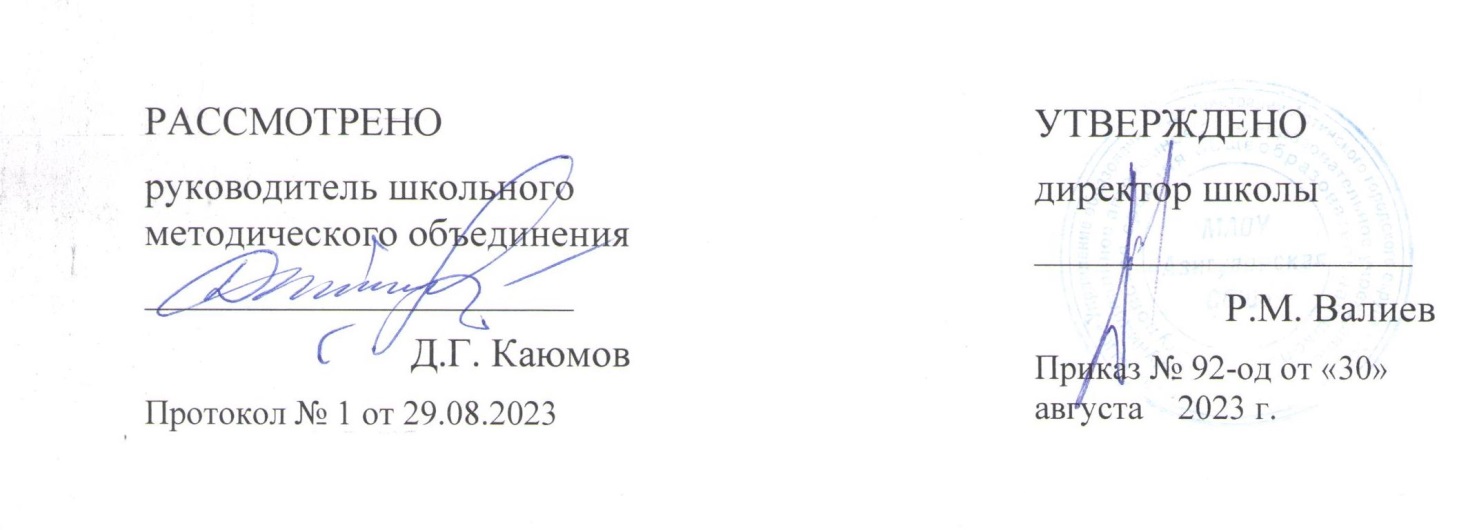 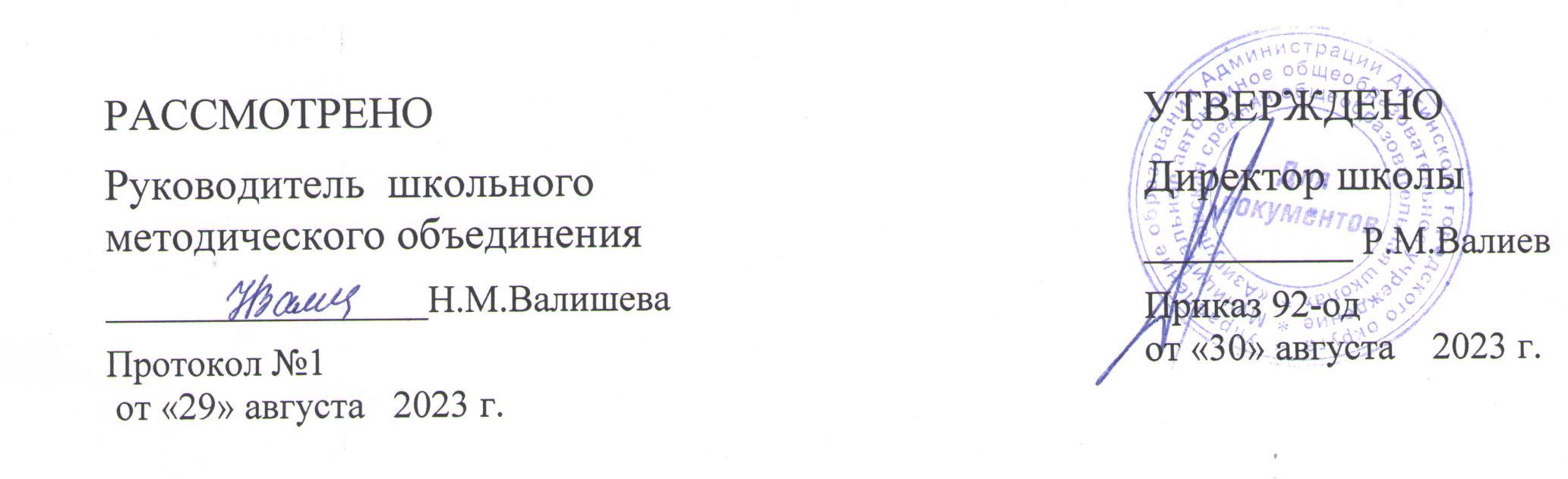 РАБОЧАЯ ПРОГРАММА(ID 331463)учебного предмета «Химия. Базовый уровень»для обучающихся 8 – 9 классовсело Азигулово 2023ПОЯСНИТЕЛЬНАЯ ЗАПИСКАПрограмма по химии на уровне основного общего образования составлена на основе требований к результатам освоения основной образовательной программы основного общего образования, представленныхФГОС ООО, а также на основе федеральной рабочей программы воспитания и с учётом концепции преподавания учебного предмета «Химия»образовательных организациях Российской Федерации.Программа по химии даёт представление о целях, общей стратегии обучения, воспитания и развития обучающихся средствами учебногопредмета, устанавливает обязательное предметное содержание, предусматривает распределение его по классам и структурирование по разделам и темам программы по химии, определяет количественные икачественные характеристики содержания, рекомендуемую последовательность изучения химии с учётом межпредметных и внутрипредметных связей, логики учебного процесса, возрастных особенностей обучающихся, определяет возможности предмета для реализации требований к результатам освоения основной образовательной программы на уровне основного общего образования, а также требований к результатам обучения химии на уровне целей изучения предмета и основных видов учебно-познавательной деятельности обучающегося по освоению учебного содержания.Знание химии служит основой для формирования мировоззрения обучающегося, его представлений о материальном единстве мира, важную роль играют формируемые химией представления о взаимопревращениях энергии и об эволюции веществ в природе, о путях решения глобальных проблем устойчивого развития человечества – сырьевой, энергетической, пищевой и экологической безопасности, проблем здравоохранения.Изучение химии:способствует    реализации    возможностей    для    саморазвития    и формирования культуры личности, её общей и функциональной грамотности; вносит вклад  в формирование  мышления  и творческих способностей обучающихся,   навыков   их   самостоятельной   учебной   деятельности, экспериментальных  и  исследовательских  умений,  необходимых  как  вповседневной жизни, так и в профессиональной деятельности;знакомит со спецификой научного мышления, закладывает основы целостного взгляда на единство природы и человека, является ответственным этапом в формировании естественно­-научной грамотности обучающихся;способствует формированию ценностного отношения к естественно-­научным знаниям, к природе, к человеку, вносит свой вклад в экологическое образование обучающихся.Данные направления в обучении химии обеспечиваются спецификой содержания учебного предмета, который является педагогически адаптированным отражением базовой науки химии на определённом этапе её развития.Курс химии на уровне основного общего образования ориентирован на освоение обучающимися системы первоначальных понятий химии, основ неорганической химии и некоторых отдельных значимых понятий органической химии.Структура содержания программы по химии сформирована на основе системного подхода к её изучению. Содержание складывается из системы понятий о химическом элементе и веществе и системы понятий о химической реакции. Обе эти системы структурно организованы по принципу последовательного развития знаний на основе теоретических представлений разного уровня:– атомно­-молекулярного учения как основы всего естествознания;– Периодического закона Д. И. Менделеева как основного закона химии;– учения о строении атома и химической связи;– представлений об электролитической диссоциации веществ в растворах.Теоретические знания рассматриваются на основе эмпирически полученных и осмысленных фактов, развиваются последовательно от одного уровня к другому, выполняя функции объяснения и прогнозирования свойств, строения и возможностей практического применения и получения изучаемых веществ.Освоение программы по химии способствует формированию представления о химической составляющей научной картины мира в логике её системной природы, ценностного отношения к научному знанию и методам познания в науке. Изучение химии происходит с привлечением знаний из ранее изученных учебных предметов: «Окружающий мир», «Биология. 5–7 классы» и «Физика. 7 класс».При изучении химии происходит формирование знаний основ химической науки как области современного естествознания, практической деятельности человека и как одного из компонентов мировой культуры. Задача учебного предмета состоит в формировании системы химических знаний — важнейших фактов, понятий, законов и теоретических положений, доступных обобщений мировоззренческого характера, языка науки, вприобщении к научным методам познания при изучении веществ и химических реакций, в формировании и развитии познавательных умений и их применении в учебно-познавательной и учебно-исследовательской деятельности, освоении правил безопасного обращения с веществами в повседневной жизни.При изучении химии на уровне основного общего образования важное значение приобрели такие цели, как:– формирование интеллектуально развитой личности, готовой к самообразованию, сотрудничеству, самостоятельному принятию решений, способной адаптироваться к быстро меняющимся условиям жизни;– направленность обучения на систематическое приобщение обучающихся к самостоятельной познавательной деятельности, научным методам познания, формирующим мотивацию и развитие способностей к химии;– обеспечение условий, способствующих приобретению обучающимися опыта разнообразной деятельности, познания и самопознания, ключевых навыков (ключевых компетенций), имеющих универсальное значение для различных видов деятельности;– формирование общей функциональной и естественно-научной грамотности, в том числе умений объяснять и оценивать явления окружающего мира, используя знания и опыт, полученные при изучении химии, применять их при решении проблем в повседневной жизни и трудовой деятельности;– формирование у обучающихся гуманистических отношений, понимания ценности химических знаний для выработки экологически целесообразного поведения в быту и трудовой деятельности в целях сохранения своего здоровья и окружающей природной среды;– развитие мотивации к обучению, способностей к самоконтролю и самовоспитанию на основе усвоения общечеловеческих ценностей, готовности к осознанному выбору профиля и направленности дальнейшего обучения.Общее число часов, отведённых для изучения химии на уровне основного общего образования, составляет 136 часов: в 8 классе – 68 часов (2 часа в неделю), в 9 классе – 68 часов (2 часа в неделю).СОДЕРЖАНИЕ ОБУЧЕНИЯКЛАССПервоначальные химические понятияПредмет химии. Роль химии в жизни человека. Химия в системе наук. Тела и вещества. Физические свойства веществ. Агрегатное состояние веществ. Понятие о методах познания в химии. Чистые вещества и смеси. Способы разделения смесей.Атомы и молекулы. Химические элементы. Символы химических элементов. Простые и сложные вещества. Атомно-молекулярное учение.Химическая формула. Валентность атомов химических элементов. Закон постоянства состава веществ. Относительная атомная масса. Относительная молекулярная масса. Массовая доля химического элемента в соединении.Количество вещества. Моль. Молярная масса. Взаимосвязь количества, массы и числа структурных единиц вещества. Расчёты по формулам химических соединений.Физические и химические явления. Химическая реакция и её признаки. Закон сохранения массы веществ. Химические уравнения. Классификация химических реакций (соединения, разложения, замещения, обмена).Химический эксперимент:знакомство с химической посудой, правилами работы в лаборатории и приёмами обращения с лабораторным оборудованием, изучение и описание физических свойств образцов неорганических веществ, наблюдение физических (плавление воска, таяние льда, растирание сахара в ступке, кипение и конденсация воды) и химических (горение свечи, прокаливание медной проволоки, взаимодействие мела с кислотой) явлений, наблюдение и описание признаков протекания химических реакций (разложение сахара, взаимодействие серной кислоты с хлоридом бария, разложение гидроксида меди (II) при нагревании, взаимодействие железа с раствором соли меди (II), изучение способов разделения смесей: с помощью магнита, фильтрование, выпаривание, дистилляция, хроматография, проведение очистки поваренной соли, наблюдение и описание результатов проведения опыта, иллюстрирующего закон сохранения массы, создание моделей молекул (шаростержневых).Важнейшие представители неорганических веществВоздух – смесь газов. Состав воздуха. Кислород – элемент и простое вещество. Нахождение кислорода в природе, физические и химические свойства (реакции горения). Оксиды. Применение кислорода. Способыполучения кислорода в лаборатории и промышленности. Круговорот кислорода в природе. Озон – аллотропная модификация кислорода.Тепловой эффект химической реакции, термохимические уравнения, экзо- и эндотермические реакции. Топливо: уголь и метан. Загрязнение воздуха, усиление парникового эффекта, разрушение озонового слоя.Водород – элемент и простое вещество. Нахождение водорода в природе, физические и химические свойства, применение, способы получения. Кислоты и соли.Молярный объём газов. Расчёты по химическим уравнениям.Физические	свойства	воды.	Вода	как	растворитель.	Растворы.Насыщенные  и  ненасыщенные  растворы.  Растворимость  веществ  в  воде.Массовая доля вещества в растворе. Химические свойства воды. Основания.Роль растворов в природе и в жизни человека. Круговорот воды в природе.Загрязнение природных вод. Охрана и очистка природных вод.Классификация неорганических соединений. Оксиды. Классификация оксидов: солеобразующие (основные, кислотные, амфотерные) и несолеобразующие. Номенклатура оксидов. Физические и химические свойства оксидов. Получение оксидов.Основания. Классификация оснований: щёлочи и нерастворимые основания. Номенклатура оснований. Физические и химические свойства оснований. Получение оснований.Кислоты. Классификация кислот. Номенклатура кислот. Физические и химические свойства кислот. Ряд активности металлов Н. Н. Бекетова. Получение кислот.Соли. Номенклатура солей. Физические и химические свойства солей.Получение солей.Генетическая связь между классами неорганических соединений.Химический эксперимент:качественное определение содержания кислорода в воздухе, получение, собирание, распознавание и изучение свойств кислорода, наблюдение взаимодействия веществ с кислородом и условия возникновения и прекращения горения (пожара), ознакомление с образцами оксидов и описание их свойств, получение, собирание, распознавание и изучение свойств водорода (горение), взаимодействие водорода с оксидом меди (II) (возможно использование видеоматериалов), наблюдение образцов веществ количеством 1 моль, исследование особенностей растворения веществ с различной растворимостью, приготовление растворов с определённой массовой долей растворённого вещества, взаимодействие воды с металлами (натрием и кальцием) (возможно использование видеоматериалов),исследование образцов неорганических веществ различных классов, наблюдение изменения окраски индикаторов в растворах кислот и щелочей, изучение взаимодействия оксида меди (II) с раствором серной кислоты, кислот с металлами, реакций нейтрализации, получение нерастворимых оснований, вытеснение одного металла другим из раствора соли, решение экспериментальных задач по теме «Важнейшие классы неорганических соединений».Периодический закон и Периодическая система химических элементов Д. И. Менделеева. Строение атомов. Химическая связь. Окислительно-восстановительные реакцииПервые попытки классификации химических элементов. Понятие о группах сходных элементов (щелочные и щелочноземельные металлы, галогены, инертные газы). Элементы, которые образуют амфотерные оксиды и гидроксиды.Периодический закон. Периодическая система химических элементов Д.И. Менделеева. Короткопериодная и длиннопериодная формы Периодической системы химических элементов Д. И. Менделеева. Периоды и группы. Физический смысл порядкового номера, номеров периода и группы элемента.Строение атомов. Состав атомных ядер. Изотопы. Электроны. Строение электронных оболочек атомов первых 20 химических элементов Периодической системы Д. И. Менделеева. Характеристика химического элемента по его положению в Периодической системе Д. И. Менделеева.Закономерности изменения радиуса атомов химических элементов, металлических и неметаллических свойств по группам и периодам.Значение Периодического закона и Периодической системы химических элементов для развития науки и практики. Д. И. Менделеев – учёный и гражданин.Химическая	связь.	Ковалентная	(полярная	и	неполярная)	связь.Электроотрицательность химических элементов. Ионная связь.Степень	окисления.	Окислительно­-восстановительные	реакции.Процессы окисления и восстановления. Окислители и восстановители.Химический эксперимент:изучение образцов веществ металлов и неметаллов, взаимодействие гидроксида цинка с растворами кислот и щелочей, проведение опытов, иллюстрирующих примеры окислительно-восстановительных реакций (горение, реакции разложения, соединения).Межпредметные связиРеализация межпредметных связей при изучении химии в 8 классе осуществляется через использование как общих естественно-­научных понятий, так и понятий, являющихся системными для отдельных предметов естественно­-научного цикла.Общие естественно-­научные понятия: научный факт, гипотеза, теория, закон, анализ, синтез, классификация, периодичность, наблюдение, эксперимент, моделирование, измерение, модель, явление.Физика: материя, атом, электрон, протон, нейтрон, ион, нуклид, изотопы, радиоактивность, молекула, электрический заряд, вещество, тело, объём, агрегатное состояние вещества, газ, физические величины, единицы измерения, космос, планеты, звёзды, Солнце.Биология: фотосинтез, дыхание, биосфера.География: атмосфера, гидросфера, минералы, горные породы, полезные ископаемые, топливо, водные ресурсы.КЛАССВещество и химическая реакцияПериодический закон. Периодическая система химических элементов Д. И. Менделеева. Строение атомов. Закономерности в изменении свойств химических элементов первых трёх периодов, калия, кальция и их соединений в соответствии с положением элементов в Периодической системе и строением их атомов.Строение вещества: виды химической связи. Типы кристаллических решёток, зависимость свойств вещества от типа кристаллической решётки и вида химической связи.Классификация и номенклатура неорганических веществ. Химические свойства веществ, относящихся к различным классам неорганических соединений, генетическая связь неорганических веществ.Классификация химических реакций по различным признакам (по числусоставу участвующих в реакции веществ, по тепловому эффекту, по изменению степеней окисления химических элементов, по обратимости, по участию катализатора). Экзо- и эндотермические реакции, термохимические уравнения.Понятие о скорости химической реакции. Понятие об обратимых и необратимых химических реакциях. Понятие о гомогенных и гетерогенных реакциях. Понятие о катализе. Понятие о химическом равновесии. Факторы, влияющие на скорость химической реакции и положение химического равновесия.Окислительно-восстановительныереакции,электронныйбалансокислительно-восстановительнойреакции.Составлениеуравненийокислительно­-восстановительных реакций с использованием метода электронного баланса.Теория электролитической диссоциации. Электролиты и неэлектролиты. Катионы, анионы. Механизм диссоциации веществ с различными видами химической связи. Степень диссоциации. Сильные и слабые электролиты.Реакции ионного обмена. Условия протекания реакций ионного обмена, полные и сокращённые ионные уравнения реакций. Свойства кислот, оснований и солей в свете представлений об электролитической диссоциации. Качественные реакции на ионы. Понятие о гидролизе солей.Химический эксперимент:ознакомление с моделями кристаллических решёток неорганических веществ – металлов и неметаллов (графита и алмаза), сложных веществ (хлорида натрия), исследование зависимости скорости химической реакции от воздействия различных факторов, исследование электропроводности растворов веществ, процесса диссоциации кислот, щелочей и солей (возможно использование видео материалов), проведение опытов, иллюстрирующих признаки протекания реакций ионного обмена (образование осадка, выделение газа, образование воды), опытов, иллюстрирующих примеры окислительно-восстановительных реакций (горение, реакции разложения, соединения), распознавание неорганических веществ с помощью качественных реакций на ионы, решение экспериментальных задач.Неметаллы и их соединенияОбщая характеристика галогенов. Особенности строения атомов, характерные степени окисления. Строение и физические свойства простых веществ – галогенов. Химические свойства на примере хлора (взаимодействие с металлами, неметаллами, щелочами). Хлороводород. Соляная кислота, химические свойства, получение, применение. Действие хлора и хлороводорода на организм человека. Важнейшие хлориды и их нахождение в природе.Общая характеристика элементов VIА-группы. Особенности строения атомов, характерные степени окисления. Строение и физические свойства простых веществ – кислорода и серы. Аллотропные модификации кислорода и серы. Химические свойства серы. Сероводород, строение, физические и химические свойства. Оксиды серы как представители кислотных оксидов. Серная кислота, физические и химические свойства (общие как представителя класса кислот и специфические). Химические реакции, лежащие в основе промышленного способа получения серной кислоты. Применение серной кислоты. Соли серной кислоты, качественная реакция насульфат-ион. Нахождение серы и её соединений в природе. Химическое загрязнение окружающей среды соединениями серы (кислотные дожди, загрязнение воздуха и водоёмов), способы его предотвращения.Общая характеристика элементов VА-группы. Особенности строения атомов, характерные степени окисления. Азот, распространение в природе, физические и химические свойства. Круговорот азота в природе. Аммиак, его физические и химические свойства, получение и применение. Соли аммония, их физические и химические свойства, применение. Качественная реакция на ионы аммония. Азотная кислота, её получение, физические и химические свойства (общие как представителя класса кислот и специфические). Использование нитратов и солей аммония в качестве минеральных удобрений. Химическое загрязнение окружающей среды соединениями азота (кислотные дожди, загрязнение воздуха, почвы и водоёмов). Фосфор, аллотропные модификации фосфора, физические и химические свойства. Оксид фосфора (V) и фосфорная кислота, физические и химические свойства, получение. Использование фосфатов в качестве минеральных удобрений.Общая характеристика элементов IVА-группы. Особенности строения атомов, характерные степени окисления. Углерод, аллотропные модификации, распространение в природе, физические и химические свойства. Адсорбция. Круговорот углерода в природе. Оксиды углерода, их физические и химические свойства, действие на живые организмы, получение и применение. Экологические проблемы, связанные с оксидом углерода (IV), гипотеза глобального потепления климата, парниковый эффект. Угольная кислота и её соли, их физические и химические свойства, получение и применение. Качественная реакция на карбонат-ионы. Использование карбонатов в быту, медицине, промышленности и сельском хозяйстве.Первоначальные понятия об органических веществах как о соединениях углерода (метан, этан, этилен, ацетилен, этанол, глицерин, уксусная кислота). Природные источники углеводородов (уголь, природный газ, нефть), продукты их переработки (бензин), их роль в быту и промышленности. Понятие о биологически важных веществах: жирах, белках, углеводах – и их роли в жизни человека. Материальное единство органических и неорганических соединений.Кремний, его физические и химические свойства, получение и применение. Соединения кремния в природе. Общие представления об оксиде кремния (IV) и кремниевой кислоте. Силикаты, их использование в быту, в промышленности. Важнейшие строительные материалы: керамика,стекло, цемент, бетон, железобетон. Проблемы безопасного использования строительных материалов в повседневной жизни.Химический эксперимент:изучение образцов неорганических веществ, свойств соляной кислоты, проведение качественных реакций на хлорид-ионы и наблюдение признаков их протекания, опыты, отражающие физические и химические свойства галогенов и их соединений (возможно использование видеоматериалов), ознакомление с образцами хлоридов (галогенидов), ознакомление с образцами серы и её соединениями (возможно использование видеоматериалов), наблюдение процесса обугливания сахара под действием концентрированной серной кислоты, изучение химических свойств разбавленной серной кислоты, проведение качественной реакции на сульфат-ион и наблюдение признака её протекания, ознакомление с физическими свойствами азота, фосфора и их соединений (возможно использование видеоматериалов), образцами азотных и фосфорных удобрений, получение, собирание, распознавание и изучение свойств аммиака, проведение качественных реакций на ион аммония и фосфат-ион и изучение признаков их протекания, взаимодействие концентрированной азотной кислоты с медью(возможно использование видеоматериалов), изучение моделей кристаллических решёток алмаза, графита, фуллерена, ознакомление с процессом адсорбции растворённых веществ активированным углём и устройством противогаза, получение, собирание, распознавание и изучение свойств углекислого газа, проведение качественных реакций на карбонат и силикат-ионы и изучение признаков их протекания, ознакомление с продукцией силикатной промышленности, решение экспериментальных задач по теме «Важнейшие неметаллы и их соединения».Металлы и их соединенияОбщая характеристика химических элементов – металлов на основании их положения в Периодической системе химических элементов Д. И. Менделеева и строения атомов. Строение металлов. Металлическая связь и металлическая кристаллическая решётка. Электрохимический ряд напряжений металлов. Физические и химические свойства металлов. Общие способы получения металлов. Понятие о коррозии металлов, основные способы защиты их от коррозии. Сплавы (сталь, чугун, дюралюминий, бронза) и их применение в быту и промышленности.Щелочные металлы: положение в Периодической системе химических элементов Д. И. Менделеева, строение их атомов, нахождение в природе. Физические и химические свойства (на примере натрия и калия). Оксиды игидроксиды натрия и калия. Применение щелочных металлов и их соединений.Щелочноземельные металлы магний и кальций: положение в Периодической системе химических элементов Д. И. Менделеева, строение их атомов, нахождение в природе. Физические и химические свойства магниякальция. Важнейшие соединения кальция (оксид, гидроксид, соли). Жёсткость воды и способы её устранения.Алюминий: положение в Периодической системе химических элементов Д. И. Менделеева, строение атома, нахождение в природе. Физические и химические свойства алюминия. Амфотерные свойства оксида и гидроксида алюминия.Железо: положение в Периодической системе химических элементов Д. И. Менделеева, строение атома, нахождение в природе. Физические и химические свойства железа. Оксиды, гидроксиды и соли железа (II) и железа (III), их состав, свойства и получение.Химический эксперимент:ознакомление с образцами металлов и сплавов, их физическими свойствами, изучение результатов коррозии металлов (возможно использование видеоматериалов), особенностей взаимодействия оксида кальция и натрия с водой (возможно использование видеоматериалов), исследование свойств жёсткой воды, процесса горения железа в кислороде (возможно использование видеоматериалов), признаков протекания качественных реакций на ионы: магния, кальция, алюминия, цинка, железа (II) и железа (III), меди (II), наблюдение и описание процессов окрашивания пламени ионами натрия, калия и кальция (возможно использование видеоматериалов), исследование амфотерных свойств гидроксида алюминиягидроксида цинка, решение экспериментальных задач по теме «Важнейшие металлы и их соединения».Химия и окружающая средаВещества и материалы в повседневной жизни человека. Безопасное использование веществ и химических реакций в быту. Первая помощь при химических ожогах и отравлениях.Химическое загрязнение окружающей среды (предельная допустимая концентрация веществ, далее – ПДК). Роль химии в решении экологических проблем.Химический эксперимент:изучение образцов материалов (стекло, сплавы металлов, полимерные материалы).Межпредметные связиРеализация межпредметных связей при изучении химии в 9 классе осуществляется через использование как общих естественно-научных понятий, так и понятий, являющихся системными для отдельных предметов естественно­-научного цикла.Общие естественно-научные понятия: научный факт, гипотеза, закон, теория, анализ, синтез, классификация, периодичность, наблюдение, эксперимент, моделирование, измерение, модель, явление, парниковый эффект, технология, материалы.Физика: материя, атом, электрон, протон, нейтрон, ион, нуклид, изотопы, радиоактивность, молекула, электрический заряд, проводники, полупроводники, диэлектрики, фотоэлемент, вещество, тело, объём, агрегатное состояние вещества, газ, раствор, растворимость, кристаллическая решётка, сплавы, физические величины, единицы измерения, космическое пространство, планеты, звёзды, Солнце.Биология: фотосинтез, дыхание, биосфера, экосистема, минеральные удобрения, микроэлементы, макроэлементы, питательные вещества.География:	атмосфера,	гидросфера,	минералы,	горные	породы,полезные	ископаемые,	топливо,	водные	ресурсы.ПЛАНИРУЕМЫЕ РЕЗУЛЬТАТЫ ОСВОЕНИЯ ПРОГРАММЫ ПО ХИМИИ НА УРОВНЕ ОСНОВНОГО ОБЩЕГО ОБРАЗОВАНИЯЛИЧНОСТНЫЕ РЕЗУЛЬТАТЫЛичностные результаты освоения программы основного общего образования достигаются в ходе обучения химии в единстве учебной и воспитательной деятельности в соответствии с традиционными российскими социокультурными и духовно-нравственными ценностями, принятыми в обществе правилами и нормами поведения и способствуют процессам самопознания, саморазвития и социализации обучающихся.Личностные результаты отражают готовность обучающихся руководствоваться системой позитивных ценностных ориентаций и расширение опыта деятельности на её основе, в том числе в части:патриотического воспитания:ценностного отношения к отечественному культурному, историческомунаучному наследию, понимания значения химической науки в жизни современного общества, способности владеть достоверной информацией о передовых достижениях и открытиях мировой и отечественной химии, заинтересованности в научных знаниях об устройстве мира и общества;гражданского воспитания:представления о социальных нормах и правилах межличностных отношений в коллективе, коммуникативной компетентности в общественно полезной, учебно­исследовательской, творческой и других видах деятельности, готовности к разнообразной совместной деятельности при выполнении учебных, познавательных задач, выполнении химических экспериментов, создании учебных проектов, стремления к взаимопониманиювзаимопомощи в процессе этой учебной деятельности, готовности оценивать своё поведение и поступки своих товарищей с позиции нравственных и правовых норм с учётом осознания последствий поступков;ценности научного познания:мировоззренческие представления о веществе и химической реакции, соответствующие современному уровню развития науки и составляющие основу для понимания сущности научной картины мира, представления об основных закономерностях развития природы, взаимосвязях человека с природной средой, о роли химии в познании этих закономерностей;познавательные мотивы, направленные на получение новых знаний по химии, необходимые для объяснения наблюдаемых процессов и явлений, познавательной, информационной и читательской культуры, в том числе навыков самостоятельной работы с учебными текстами, справочнойлитературой, доступными техническими средствами информационных технологий;интерес к обучению и познанию, любознательность, готовность и способность к самообразованию, проектной и исследовательской деятельности, к осознанному выбору направленности и уровня обучения в дальнейшем;формирования культуры здоровья:осознание ценности жизни, ответственного отношения к своему здоровью, установки на здоровый образ жизни, осознание последствий и неприятие вредных привычек (употребления алкоголя, наркотиков, курения), необходимости соблюдения правил безопасности при обращении с химическими веществами в быту и реальной жизни;трудового воспитания:интерес к практическому изучению профессий и труда различного рода, уважение к труду и результатам трудовой деятельности, в том числе на основе применения предметных знаний по химии, осознанный выбор индивидуальной траектории продолжения образования с учётом личностных интересов и способности к химии, общественных интересов и потребностей, успешной профессиональной деятельности и развития необходимых умений, готовность адаптироваться в профессиональной среде;экологического воспитания:экологически целесообразное отношение к природе как источнику жизни на Земле, основе её существования, понимание ценности здорового и безопасного образа жизни, ответственное отношение к собственному физическому и психическому здоровью, осознание ценности соблюдения правил безопасного поведения при работе с веществами, а также в ситуациях, угрожающих здоровью и жизни людей;способности применять знания, получаемые при изучении химии, для решения задач, связанных с окружающей природной средой, для повышения уровня экологической культуры, осознания глобального характера экологических проблем и путей их решения посредством методов химии, экологического мышления, умения руководствоваться им в познавательной, коммуникативной и социальной практике.МЕТАПРЕДМЕТНЫЕ РЕЗУЛЬТАТЫсоставе метапредметных результатов выделяют значимые для формирования мировоззрения общенаучные понятия (закон, теория, принцип, гипотеза, факт, система, процесс, эксперимент и другое.), которые используются в естественно-научных учебных предметах и позволяют на основе знаний из этих предметов формировать представление о целостнойнаучной картине мира, и универсальные учебные действия (познавательные, коммуникативные, регулятивные), которые обеспечивают формирование готовности к самостоятельному планированию и осуществлению учебной деятельности.Познавательные универсальные учебные действия Базовые логические действия:умения использовать приёмы логического мышления при освоении знаний: раскрывать смысл химических понятий (выделять их характерные признаки, устанавливать взаимосвязь с другими понятиями), использовать понятия для объяснения отдельных фактов и явлений, выбирать основания и критерии для классификации химических веществ и химических реакций, устанавливать причинно-следственные связи между объектами изучения, строить логические рассуждения (индуктивные, дедуктивные, по аналогии), делать выводы и заключения;умение применять в процессе познания понятия (предметные и метапредметные), символические (знаковые) модели, используемые в химии, преобразовывать широко применяемые в химии модельные представления – химический знак (символ элемента), химическая формула и уравнение химической реакции – при решении учебно-познавательных задач, с учётом этих модельных представлений выявлять и характеризовать существенные признаки изучаемых объектов – химических веществ и химических реакций, выявлять общие закономерности, причинно-следственные связи и противоречия в изучаемых процессах и явлениях.Базовые исследовательские действия:умение использовать поставленные вопросы в качестве инструмента познания, а также в качестве основы для формирования гипотезы по проверке правильности высказываемых суждений;приобретение опыта по планированию, организации и проведению ученических экспериментов, умение наблюдать за ходом процесса, самостоятельно прогнозировать его результат, формулировать обобщения и выводы по результатам проведённого опыта, исследования, составлять отчёт о проделанной работе.Работа с информацией:умение выбирать, анализировать и интерпретировать информацию различных видов и форм представления, получаемую из разных источников (научно-популярная литература химического содержания, справочные пособия, ресурсы Интернета), критически оценивать противоречивую и недостоверную информацию;умение применять различные методы и запросы при поиске и отборе информации и соответствующих данных, необходимых для выполнения учебных и познавательных задач определённого типа, приобретение опыта в области использования информационно-коммуникативных технологий, овладение культурой активного использования различных поисковых систем, самостоятельно выбирать оптимальную форму представления информации и иллюстрировать решаемые задачи несложными схемами, диаграммами, другими формами графики и их комбинациями;умение использовать и анализировать в процессе учебной и исследовательской деятельности информацию о влиянии промышленности, сельского хозяйства и транспорта на состояние окружающей природной среды.Коммуникативные универсальные учебные действия:умения задавать вопросы (в ходе диалога и (или) дискуссии) по существу обсуждаемой темы, формулировать свои предложения относительно выполнения предложенной задачи;умения представлять полученные результаты познавательной деятельности в устных и письменных текстах; делать презентацию результатов выполнения химического эксперимента (лабораторного опыта, лабораторной работы по исследованию свойств веществ, учебного проекта);умения учебного сотрудничества со сверстниками в совместной познавательной и исследовательской деятельности при решении возникающих проблем на основе учёта общих интересов и согласования позиций (обсуждения, обмен мнениями, «мозговые штурмы», координация совместных действий, определение критериев по оценке качества выполненной работы и другие).Регулятивные универсальные учебные действия:умение самостоятельно определять цели деятельности, планировать, осуществлять, контролировать и при необходимости корректировать свою деятельность, выбирать наиболее эффективные способы решения учебных и познавательных задач, самостоятельно составлять или корректировать предложенный алгоритм действий при выполнении заданий с учётом получения новых знаний об изучаемых объектах – веществах и реакциях, оценивать соответствие полученного результата заявленной цели, умение использовать и анализировать контексты, предлагаемые в условии заданий.ПРЕДМЕТНЫЕ РЕЗУЛЬТАТЫсоставе предметных результатов по освоению обязательного содержания, установленного данной федеральной рабочей программой, выделяют: освоенные обучающимися научные знания, умения и способыдействий, специфические для предметной области «Химия», виды деятельности по получению нового знания, его интерпретации, преобразованию и применению в различных учебных и новых ситуациях.концу обучения в 8 классе предметные результаты на базовом уровне должны отражать сформированность у обучающихся умений:раскрывать смысл основных химических понятий: атом, молекула, химический элемент, простое вещество, сложное вещество, смесь (однородная и неоднородная), валентность, относительная атомная и молекулярная масса, количество вещества, моль, молярная масса, массовая доля химического элемента в соединении, молярный объём, оксид, кислота, основание, соль, электроотрицательность, степень окисления, химическая реакция, классификация реакций: реакции соединения, реакции разложения, реакции замещения, реакции обмена, экзо- и эндотермические реакции, тепловой эффект реакции, ядро атома, электронный слой атома, атомная орбиталь, радиус атома, химическая связь, полярная и неполярная ковалентная связь, ионная связь, ион, катион, анион, раствор, массовая доля вещества (процентная концентрация) в растворе;иллюстрировать взаимосвязь основных химических понятий и применять эти понятия при описании веществ и их превращений;использовать химическую символику для составления формул веществ и уравнений химических реакций;определять валентность атомов элементов в бинарных соединениях, степень окисления элементов в бинарных соединениях, принадлежность веществ к определённому классу соединений по формулам, вид химической связи (ковалентная и ионная) в неорганических соединениях;раскрывать смысл Периодического закона Д. И. Менделеева: демонстрировать понимание периодической зависимости свойств химических элементов от их положения в Периодической системе, законов сохранения массы веществ, постоянства состава, атомно­-молекулярного учения, закона Авогадро;описывать и характеризовать табличную форму Периодической системы химических элементов: различать понятия «главная подгруппа (А-группа)» и «побочная подгруппа (Б-группа)», малые и большие периоды, соотносить обозначения, которые имеются в таблице «Периодическая система химических элементов Д. И. Менделеева» с числовыми характеристиками строения атомовхимических элементов (состав и заряд ядра, общее число электроновраспределение их по электронным слоям);классифицировать химические элементы, неорганические вещества, химические реакции (по числу и составу участвующих в реакции веществ, по тепловому эффекту);характеризовать (описывать) общие химические свойства веществ различных классов, подтверждая описание примерами молекулярных уравнений соответствующих химических реакций;прогнозировать свойства веществ в зависимости от их качественного состава, возможности протекания химических превращений в различных условиях;вычислять относительную молекулярную и молярную массы веществ, массовую долю химического элемента по формуле соединения, массовую долю вещества в растворе, проводить расчёты по уравнению химической реакции;применять основные операции мыслительной деятельности – анализсинтез, сравнение, обобщение, систематизацию, классификацию, выявление причинно-­следственных связей – для изучения свойств веществ и химических реакций, естественно-научные методы познания – наблюдение, измерение, моделирование, эксперимент (реальный и мысленный);следовать правилам пользования химической посудой и лабораторным оборудованием, а также правилам обращения с веществами в соответствии с инструкциями по выполнению лабораторных химических опытов по получению и собиранию газообразных веществ (водорода и кислорода), приготовлению растворов с определённой массовой долей растворённого вещества, планировать и проводить химические эксперименты по распознаванию растворов щелочей и кислот с помощью индикаторов (лакмус, фенолфталеин, метилоранж и другие).концу обучения в 9 классе предметные результаты на базовом уровне должны отражать сформированность у обучающихся умений:раскрывать смысл основных химических понятий: химический элемент, атом, молекула, ион, катион, анион, простое вещество, сложное вещество, валентность, электроотрицательность, степень окисления, химическая реакция, химическая связь, тепловой эффект реакции, моль, молярный объём, раствор, электролиты, неэлектролиты, электролитическая диссоциация, реакции ионного обмена, катализатор, химическое равновесие, обратимые инеобратимые реакции, окислительно-восстановительные реакции, окислитель, восстановитель, окисление и восстановление, аллотропия, амфотерность, химическая связь (ковалентная, ионная, металлическая), кристаллическая решётка, коррозия металлов, сплавы, скорость химической реакции, предельно допустимая концентрация ПДК вещества;иллюстрировать взаимосвязь основных химических понятий и применять эти понятия при описании веществ и их превращений;использовать химическую символику для составления формул веществ и уравнений химических реакций;определять валентность и степень окисления химических элементов в соединениях различного состава, принадлежность веществ к определённому классу соединений по формулам, вид химической связи (ковалентная, ионная, металлическая) в неорганических соединениях, заряд иона по химической формуле, характер среды в водных растворах неорганических соединений, тип кристаллической решётки конкретного вещества;раскрывать смысл Периодического закона Д. И. Менделеева и демонстрировать его понимание: описывать и характеризовать табличную форму Периодической системы химических элементов: различать понятия «главная подгруппа (А-группа)» и «побочная подгруппа (Б-группа)», малые и большие периоды, соотносить обозначения, которые имеются в периодической таблице, с числовыми характеристиками строения атомов химических элементов (состав и заряд ядра, общее число электронов и распределение их по электронным слоям), объяснять общие закономерности в изменении свойств элементов и их соединений в пределах малых периодов и главных подгрупп с учётом строения их атомов;классифицировать химические элементы, неорганические вещества, химические реакции (по числу и составу участвующих в реакции веществ, по тепловому эффекту, по изменению степеней окисления химических элементов);характеризовать (описывать) общие и специфические химические свойства простых и сложных веществ, подтверждая описание примерами молекулярных и ионных уравнений соответствующих химических реакций;составлять уравнения электролитической диссоциации кислот, щелочей и солей, полные и сокращённые уравнения реакций ионногообмена, уравнения реакций, подтверждающих существование генетической связи между веществами различных классов;раскрывать сущность окислительно-восстановительных реакций посредством составления электронного баланса этих реакций;прогнозировать свойства веществ в зависимости от их строения, возможности протекания химических превращений в различных условиях;вычислять относительную молекулярную и молярную массы веществ, массовую долю химического элемента по формуле соединения, массовую долю вещества в растворе, проводить расчёты по уравнению химической реакции;соблюдать правила пользования химической посудой и лабораторным оборудованием, а также правила обращения с веществами в соответствии с инструкциями по выполнению лабораторных химических опытов по получению и собиранию газообразных веществ (аммиака и углекислого газа);проводить реакции, подтверждающие качественный состав различных веществ: распознавать опытным путём хлорид-, бромид-, иодид-, карбонат-, фосфат-, силикат-, сульфат-, гидроксид-ионы, катионы аммония и ионы изученных металлов, присутствующие в водных растворах неорганических веществ;применять основные операции мыслительной деятельности – анализ и синтез, сравнение, обобщение, систематизацию, выявление причинно-следственных связей – для изучения свойств веществ и химических реакций, естественно-научные методы познания – наблюдение, измерение, моделирование, эксперимент (реальный и мысленный).ТЕМАТИЧЕСКОЕ ПЛАНИРОВАНИЕКЛАССРаздел 3. Периодический закон и Периодическая система химических элементов Д. И. Менделеева. Строение атомов. Химическая связь. Окислительно-восстановительные реакцииКЛАССРаздел 3. Металлы и их соединенияПОУРОЧНОЕ ПЛАНИРОВАНИЕКЛАСС9 КЛАССУЧЕБНО-МЕТОДИЧЕСКОЕ ОБЕСПЕЧЕНИЕОБРАЗОВАТЕЛЬНОГО ПРОЦЕССАОБЯЗАТЕЛЬНЫЕ УЧЕБНЫЕ МАТЕРИАЛЫ ДЛЯ УЧЕНИКАХимия, 8 класс/ Габриелян О.С., Остроумов И.Г., Сладков С.А.,Акционерное общество «Издательство «Просвещение»Химия, 9 класс/ Габриелян О.С., Остроумов И.Г., Сладков С.А.,Акционерное общество «Издательство «Просвещение» таблицы: Периодическая система химических элементов Д. И. Менделеева, таблица растворимости, электрохимический ряд напряжения металловМЕТОДИЧЕСКИЕ МАТЕРИАЛЫ ДЛЯ УЧИТЕЛЯhttps://iro-49.ru/wp-content/uploads/2023/04/Химия-базовый-уровень.-Реализация-требований-ФГОС-основного-общего-образования.-Методическое-пособие-для-учителя.pdfЦИФРОВЫЕ ОБРАЗОВАТЕЛЬНЫЕ РЕСУРСЫ И РЕСУРСЫ СЕТИИНТЕРНЕТhttps://educont.ru/?utm_source=eljurhttps://edu.skysmart.ru/https://resh.edu.ru/https://uchi.ru/https://www.yaklass.ru/№Наименование разделов иКоличество часовКоличество часовЭлектронные (цифровые)Электронные (цифровые)№Наименование разделов иЭлектронные (цифровые)Электронные (цифровые)№Наименование разделов иКонтрольныеКонтрольныеПрактическиеЭлектронные (цифровые)Электронные (цифровые)п/птем программыВсегоКонтрольныеКонтрольныеПрактическиеобразовательные ресурсыобразовательные ресурсып/птем программыВсегоработыработыобразовательные ресурсыобразовательные ресурсыработыработыРаздел 1. Первоначальные химические понятияРаздел 1. Первоначальные химические понятияРаздел 1. Первоначальные химические понятияХимия — важная область1.1естествознания и502Библиотека ЦОКБиблиотека ЦОК1.1практической деятельности502https://m.edsoo.ru/7f41837chttps://m.edsoo.ru/7f41837cпрактической деятельностиhttps://m.edsoo.ru/7f41837chttps://m.edsoo.ru/7f41837cчеловека1.2Вещества и химические1510Библиотека ЦОКБиблиотека ЦОК1.2реакции1510https://m.edsoo.ru/7f41837chttps://m.edsoo.ru/7f41837cреакцииhttps://m.edsoo.ru/7f41837chttps://m.edsoo.ru/7f41837cИтого по разделуИтого по разделу20Раздел 2. Важнейшие представители неорганических веществРаздел 2. Важнейшие представители неорганических веществРаздел 2. Важнейшие представители неорганических веществРаздел 2. Важнейшие представители неорганических веществ2.1Воздух. Кислород. Понятие600Библиотека ЦОКБиблиотека ЦОК2.1об оксидах600https://m.edsoo.ru/7f41837cоб оксидахhttps://m.edsoo.ru/7f41837c2.2Водород.Понятие о кислотах801Библиотека ЦОКБиблиотека ЦОК2.2и солях801https://m.edsoo.ru/7f41837cи соляхhttps://m.edsoo.ru/7f41837c2.3Вода. Растворы. Понятие об511Библиотека ЦОКБиблиотека ЦОК2.3основаниях511https://m.edsoo.ru/7f41837cоснованияхhttps://m.edsoo.ru/7f41837c2.4Основные классы1111Библиотека ЦОКБиблиотека ЦОК2.4неорганических соединений1111https://m.edsoo.ru/7f41837chttps://m.edsoo.ru/7f41837cнеорганических соединенийhttps://m.edsoo.ru/7f41837chttps://m.edsoo.ru/7f41837cИтого по разделуИтого по разделу30Периодический закон и3.1Периодическая система700Библиотека ЦОКБиблиотека ЦОК3.1химических элементов Д. И.700https://m.edsoo.ru/7f41837chttps://m.edsoo.ru/7f41837cхимических элементов Д. И.https://m.edsoo.ru/7f41837chttps://m.edsoo.ru/7f41837cМенделе­ева. Строение атомаХимическая связь.Библиотека ЦОКБиблиотека ЦОК3.2Окислительно-810Библиотека ЦОКБиблиотека ЦОК3.2Окислительно-810https://m.edsoo.ru/7f41837chttps://m.edsoo.ru/7f41837cвосстановительные реакцииhttps://m.edsoo.ru/7f41837chttps://m.edsoo.ru/7f41837cвосстановительные реакцииИтого по разделуИтого по разделу15Библиотека ЦОКБиблиотека ЦОКИтого по разделуИтого по разделу15https://m.edsoo.ru/7f41837chttps://m.edsoo.ru/7f41837cРезервное времяРезервное время300Библиотека ЦОКБиблиотека ЦОКРезервное времяРезервное время300https://m.edsoo.ru/7f41837chttps://m.edsoo.ru/7f41837chttps://m.edsoo.ru/7f41837chttps://m.edsoo.ru/7f41837cОБЩЕЕ КОЛИЧЕСТВО ЧАСОВ ПООБЩЕЕ КОЛИЧЕСТВО ЧАСОВ ПО6845ПРОГРАММЕПРОГРАММЕ6845ПРОГРАММЕПРОГРАММЕКоличество часовКоличество часовЭлектронныеЭлектронные№ п/пНаименование разделов и тем(цифровые)(цифровые)№ п/пНаименование разделов и темКонтрольныеПрактические(цифровые)(цифровые)№ п/ппрограммыВсегоКонтрольныеПрактическиеобразовательныеобразовательныепрограммыВсегоработыработыобразовательныеобразовательныеработыработыресурсыресурсыресурсыресурсыРаздел 1. Вещество и химические реакцииРаздел 1. Вещество и химические реакции1.1Повторение и углубление знаний510Библиотека ЦОКБиблиотека ЦОК1.1основных разделов курса 8 класса510https://m.edsoo.ru/7f41a636основных разделов курса 8 классаhttps://m.edsoo.ru/7f41a6361.2Основные закономерности химических400Библиотека ЦОКБиблиотека ЦОК1.2реакций400https://m.edsoo.ru/7f41a636реакцийhttps://m.edsoo.ru/7f41a6361.3Электролитическая диссоциация.811Библиотека ЦОКБиблиотека ЦОК1.3Химические реакции в растворах811https://m.edsoo.ru/7f41a636https://m.edsoo.ru/7f41a636Химические реакции в растворахhttps://m.edsoo.ru/7f41a636https://m.edsoo.ru/7f41a636Итого по разделуИтого по разделу17Раздел 2. Неметаллы и их соединенияРаздел 2. Неметаллы и их соединения2.1Общая характеристика химических401Библиотека ЦОКБиблиотека ЦОК2.1элементов VIIА-группы. Галогены401https://m.edsoo.ru/7f41a636https://m.edsoo.ru/7f41a636элементов VIIА-группы. Галогеныhttps://m.edsoo.ru/7f41a636https://m.edsoo.ru/7f41a636Общая характеристика химическихБиблиотека ЦОКБиблиотека ЦОК2.2элементов VIА-группы. Сера и её600Библиотека ЦОКБиблиотека ЦОК2.2элементов VIА-группы. Сера и её600https://m.edsoo.ru/7f41a636https://m.edsoo.ru/7f41a636соединенияhttps://m.edsoo.ru/7f41a636https://m.edsoo.ru/7f41a636соединенияОбщая характеристика химическихБиблиотека ЦОКБиблиотека ЦОК2.3элементов VА-группы. Азот, фосфор и их701Библиотека ЦОКБиблиотека ЦОК2.3элементов VА-группы. Азот, фосфор и их701https://m.edsoo.ru/7f41a636https://m.edsoo.ru/7f41a636соединенияhttps://m.edsoo.ru/7f41a636https://m.edsoo.ru/7f41a636соединенияОбщая характеристика химическихБиблиотека ЦОКБиблиотека ЦОК2.4элементов IVА-группы. Углерод и812Библиотека ЦОКБиблиотека ЦОК2.4элементов IVА-группы. Углерод и812https://m.edsoo.ru/7f41a636https://m.edsoo.ru/7f41a636кремний и их соединенияhttps://m.edsoo.ru/7f41a636https://m.edsoo.ru/7f41a636кремний и их соединенияИтого по разделуИтого по разделу253.1Общие свойства металлов400Библиотека ЦОКБиблиотека ЦОК3.1Общие свойства металлов400https://m.edsoo.ru/7f41a636https://m.edsoo.ru/7f41a6363.2Важнейшие металлы и их соединения1612Библиотека ЦОКБиблиотека ЦОК3.2Важнейшие металлы и их соединения1612https://m.edsoo.ru/7f41a636https://m.edsoo.ru/7f41a636https://m.edsoo.ru/7f41a636https://m.edsoo.ru/7f41a636Итого по разделуИтого по разделу20Раздел 4. Химия и окружающая средаРаздел 4. Химия и окружающая среда4.1Вещества и материалы в жизни человека300Библиотека ЦОКБиблиотека ЦОК4.1Вещества и материалы в жизни человека300https://m.edsoo.ru/7f41a636https://m.edsoo.ru/7f41a636https://m.edsoo.ru/7f41a636https://m.edsoo.ru/7f41a636Итого по разделуИтого по разделу3Резервное времяРезервное время300Библиотека ЦОКБиблиотека ЦОКРезервное времяРезервное время300https://m.edsoo.ru/7f41a636https://m.edsoo.ru/7f41a636https://m.edsoo.ru/7f41a636https://m.edsoo.ru/7f41a636ОБЩЕЕ КОЛИЧЕСТВО ЧАСОВ ПО ПРОГРАММЕОБЩЕЕ КОЛИЧЕСТВО ЧАСОВ ПО ПРОГРАММЕ6847Количество часовКоличество часовЭлектронныеЭлектронныеЭлектронные№Тема урокаДатацифровыецифровыецифровые№Тема урокаКонтрольныеПрактическиеДатацифровыецифровыецифровыеп/пТема урокаВсегоКонтрольныеПрактическиеизученияобразовательныеобразовательныеобразовательныеп/пВсегоработыработыизученияобразовательныеобразовательныеобразовательныеработыработыресурсыресурсыресурсыресурсыресурсыресурсы1Предмет химии. Роль химии в жизни100Библиотека ЦОКБиблиотека ЦОКБиблиотека ЦОК1человека. Тела и вещества10005.09.2023https://m.edsoo.ru/ff0d210chttps://m.edsoo.ru/ff0d210chttps://m.edsoo.ru/ff0d210cчеловека. Тела и вещества05.09.2023https://m.edsoo.ru/ff0d210chttps://m.edsoo.ru/ff0d210chttps://m.edsoo.ru/ff0d210c2Понятие о методах познания в100Библиотека ЦОКБиблиотека ЦОКБиблиотека ЦОК2химии10005.09.2023https://m.edsoo.ru/ff0d227ehttps://m.edsoo.ru/ff0d227ehttps://m.edsoo.ru/ff0d227eхимии05.09.2023https://m.edsoo.ru/ff0d227ehttps://m.edsoo.ru/ff0d227ehttps://m.edsoo.ru/ff0d227eПрактическая работа № 1 «Правила3работы в лаборатории и приёмы101Библиотека ЦОКБиблиотека ЦОКБиблиотека ЦОК3обращения с лабораторным10112.09.2023https://m.edsoo.ru/ff0d23dchttps://m.edsoo.ru/ff0d23dchttps://m.edsoo.ru/ff0d23dcобращения с лабораторным12.09.2023https://m.edsoo.ru/ff0d23dchttps://m.edsoo.ru/ff0d23dchttps://m.edsoo.ru/ff0d23dcоборудованием»4Чистые вещества и смеси. Способы100Библиотека ЦОКБиблиотека ЦОКБиблиотека ЦОК4разделения смесей10012.09.2023https://m.edsoo.ru/ff0d26cahttps://m.edsoo.ru/ff0d26cahttps://m.edsoo.ru/ff0d26caразделения смесей12.09.2023https://m.edsoo.ru/ff0d26cahttps://m.edsoo.ru/ff0d26cahttps://m.edsoo.ru/ff0d26caПрактическая работа № 2Библиотека ЦОКБиблиотека ЦОКБиблиотека ЦОК5«Разделение смесей (на примере101Библиотека ЦОКБиблиотека ЦОКБиблиотека ЦОК5«Разделение смесей (на примере10119.09.2023https://m.edsoo.ru/ff0d28c8https://m.edsoo.ru/ff0d28c8https://m.edsoo.ru/ff0d28c8очистки поваренной соли)»19.09.2023https://m.edsoo.ru/ff0d28c8https://m.edsoo.ru/ff0d28c8https://m.edsoo.ru/ff0d28c8очистки поваренной соли)»6Атомы и молекулы100Библиотека ЦОКБиблиотека ЦОКБиблиотека ЦОК6Атомы и молекулы10019.09.2023https://m.edsoo.ru/ff0d2a6c19.09.2023https://m.edsoo.ru/ff0d2a6c7Химические элементы. Знаки100Библиотека ЦОКБиблиотека ЦОКБиблиотека ЦОК7(символы) химических элементов10026.09.2023https://m.edsoo.ru/ff0d2be8https://m.edsoo.ru/ff0d2be8https://m.edsoo.ru/ff0d2be8(символы) химических элементов26.09.2023https://m.edsoo.ru/ff0d2be8https://m.edsoo.ru/ff0d2be8https://m.edsoo.ru/ff0d2be88Простые и сложные вещества100Библиотека ЦОКБиблиотека ЦОКБиблиотека ЦОК8Простые и сложные вещества10026.09.2023https://m.edsoo.ru/ff0d2a6c26.09.2023https://m.edsoo.ru/ff0d2a6c9Атомно-молекулярное учение100Библиотека ЦОКБиблиотека ЦОКБиблиотека ЦОК9Атомно-молекулярное учение10003.10.2023https://m.edsoo.ru/ff0d2d50https://m.edsoo.ru/ff0d2d50https://m.edsoo.ru/ff0d2d5003.10.2023https://m.edsoo.ru/ff0d2d50https://m.edsoo.ru/ff0d2d50https://m.edsoo.ru/ff0d2d50Закон постоянства состава веществ.Библиотека ЦОКБиблиотека ЦОКБиблиотека ЦОКБиблиотека ЦОКБиблиотека ЦОК10Химическая формула. Валентность100Библиотека ЦОКБиблиотека ЦОКБиблиотека ЦОКБиблиотека ЦОКБиблиотека ЦОК10Химическая формула. Валентность10003.10.2023https://m.edsoo.ru/ff0d2eaehttps://m.edsoo.ru/ff0d2eaehttps://m.edsoo.ru/ff0d2eaehttps://m.edsoo.ru/ff0d2eaehttps://m.edsoo.ru/ff0d2eaeатомов химических элементов03.10.2023https://m.edsoo.ru/ff0d2eaehttps://m.edsoo.ru/ff0d2eaehttps://m.edsoo.ru/ff0d2eaehttps://m.edsoo.ru/ff0d2eaehttps://m.edsoo.ru/ff0d2eaeатомов химических элементов11Относительная атомная масса.100Библиотека ЦОКБиблиотека ЦОКБиблиотека ЦОКБиблиотека ЦОКБиблиотека ЦОК11Относительная молекулярная масса10010.10.2023https://m.edsoo.ru/ff0d323chttps://m.edsoo.ru/ff0d323chttps://m.edsoo.ru/ff0d323chttps://m.edsoo.ru/ff0d323chttps://m.edsoo.ru/ff0d323cОтносительная молекулярная масса10.10.2023https://m.edsoo.ru/ff0d323chttps://m.edsoo.ru/ff0d323chttps://m.edsoo.ru/ff0d323chttps://m.edsoo.ru/ff0d323chttps://m.edsoo.ru/ff0d323c12Массовая доля химического100Библиотека ЦОКБиблиотека ЦОКБиблиотека ЦОКБиблиотека ЦОКБиблиотека ЦОК12элемента в соединении10010.10.2023https://m.edsoo.ru/ff0d350chttps://m.edsoo.ru/ff0d350chttps://m.edsoo.ru/ff0d350chttps://m.edsoo.ru/ff0d350chttps://m.edsoo.ru/ff0d350cэлемента в соединении10.10.2023https://m.edsoo.ru/ff0d350chttps://m.edsoo.ru/ff0d350chttps://m.edsoo.ru/ff0d350chttps://m.edsoo.ru/ff0d350chttps://m.edsoo.ru/ff0d350c13Количество вещества. Моль.100Библиотека ЦОКБиблиотека ЦОКБиблиотека ЦОКБиблиотека ЦОКБиблиотека ЦОК13Молярная масса10017.10.2023https://m.edsoo.ru/ff0d5230https://m.edsoo.ru/ff0d5230https://m.edsoo.ru/ff0d5230https://m.edsoo.ru/ff0d5230Молярная масса17.10.2023https://m.edsoo.ru/ff0d5230https://m.edsoo.ru/ff0d5230https://m.edsoo.ru/ff0d5230https://m.edsoo.ru/ff0d523014Физические и химические явления.100Библиотека ЦОКБиблиотека ЦОКБиблиотека ЦОКБиблиотека ЦОКБиблиотека ЦОК14Химическая реакция10017.10.2023https://m.edsoo.ru/ff0d37faХимическая реакция17.10.2023https://m.edsoo.ru/ff0d37fa15Признаки и условия протекания100Библиотека ЦОКБиблиотека ЦОКБиблиотека ЦОКБиблиотека ЦОКБиблиотека ЦОК15химических реакций10024.10.2023https://m.edsoo.ru/ff0d3a16https://m.edsoo.ru/ff0d3a16https://m.edsoo.ru/ff0d3a16https://m.edsoo.ru/ff0d3a16https://m.edsoo.ru/ff0d3a16химических реакций24.10.2023https://m.edsoo.ru/ff0d3a16https://m.edsoo.ru/ff0d3a16https://m.edsoo.ru/ff0d3a16https://m.edsoo.ru/ff0d3a16https://m.edsoo.ru/ff0d3a1616Закон сохранения массы веществ.100Библиотека ЦОКБиблиотека ЦОКБиблиотека ЦОКБиблиотека ЦОКБиблиотека ЦОК16Химические уравнения10024.10.2023https://m.edsoo.ru/ff0d3b88https://m.edsoo.ru/ff0d3b88https://m.edsoo.ru/ff0d3b88https://m.edsoo.ru/ff0d3b88https://m.edsoo.ru/ff0d3b88Химические уравнения24.10.2023https://m.edsoo.ru/ff0d3b88https://m.edsoo.ru/ff0d3b88https://m.edsoo.ru/ff0d3b88https://m.edsoo.ru/ff0d3b88https://m.edsoo.ru/ff0d3b88Вычисления количества, массыБиблиотека ЦОКБиблиотека ЦОКБиблиотека ЦОКБиблиотека ЦОКБиблиотека ЦОК17вещества по уравнениям химических100Библиотека ЦОКБиблиотека ЦОКБиблиотека ЦОКБиблиотека ЦОКБиблиотека ЦОК17вещества по уравнениям химических10031.10.2023https://m.edsoo.ru/ff0d5708https://m.edsoo.ru/ff0d5708https://m.edsoo.ru/ff0d5708https://m.edsoo.ru/ff0d5708https://m.edsoo.ru/ff0d5708реакций31.10.2023https://m.edsoo.ru/ff0d5708https://m.edsoo.ru/ff0d5708https://m.edsoo.ru/ff0d5708https://m.edsoo.ru/ff0d5708https://m.edsoo.ru/ff0d5708реакцийКлассификация химических реакцийБиблиотека ЦОКБиблиотека ЦОКБиблиотека ЦОКБиблиотека ЦОКБиблиотека ЦОК18(соединения, разложения,100Библиотека ЦОКБиблиотека ЦОКБиблиотека ЦОКБиблиотека ЦОКБиблиотека ЦОК18(соединения, разложения,10031.10.2023https://m.edsoo.ru/ff0d3f34https://m.edsoo.ru/ff0d3f34https://m.edsoo.ru/ff0d3f34https://m.edsoo.ru/ff0d3f34https://m.edsoo.ru/ff0d3f34замещения, обмена)31.10.2023https://m.edsoo.ru/ff0d3f34https://m.edsoo.ru/ff0d3f34https://m.edsoo.ru/ff0d3f34https://m.edsoo.ru/ff0d3f34https://m.edsoo.ru/ff0d3f34замещения, обмена)М. В. Ломоносов — учёный-Библиотека ЦОКБиблиотека ЦОКБиблиотека ЦОКБиблиотека ЦОКБиблиотека ЦОК19энциклопедист. Обобщение и100Библиотека ЦОКБиблиотека ЦОКБиблиотека ЦОКБиблиотека ЦОКБиблиотека ЦОК19энциклопедист. Обобщение и10007.11.2023https://m.edsoo.ru/ff0d40c4https://m.edsoo.ru/ff0d40c4https://m.edsoo.ru/ff0d40c4https://m.edsoo.ru/ff0d40c4https://m.edsoo.ru/ff0d40c4систематизация знаний07.11.2023https://m.edsoo.ru/ff0d40c4https://m.edsoo.ru/ff0d40c4https://m.edsoo.ru/ff0d40c4https://m.edsoo.ru/ff0d40c4https://m.edsoo.ru/ff0d40c4систематизация знаний20Контрольная работа №1 по теме110Библиотека ЦОКБиблиотека ЦОКБиблиотека ЦОКБиблиотека ЦОКБиблиотека ЦОК20«Вещества и химические реакции»11007.11.2023https://m.edsoo.ru/ff0d4290https://m.edsoo.ru/ff0d4290https://m.edsoo.ru/ff0d4290https://m.edsoo.ru/ff0d4290«Вещества и химические реакции»07.11.2023https://m.edsoo.ru/ff0d4290https://m.edsoo.ru/ff0d4290https://m.edsoo.ru/ff0d4290https://m.edsoo.ru/ff0d429021Воздух — смесь газов. Состав100Библиотека ЦОКБиблиотека ЦОКБиблиотека ЦОКБиблиотека ЦОКБиблиотека ЦОК21воздуха. Кислород — элемент и10014.11.2023https://m.edsoo.ru/ff0d448ehttps://m.edsoo.ru/ff0d448ehttps://m.edsoo.ru/ff0d448ehttps://m.edsoo.ru/ff0d448ehttps://m.edsoo.ru/ff0d448eвоздуха. Кислород — элемент и14.11.2023https://m.edsoo.ru/ff0d448ehttps://m.edsoo.ru/ff0d448ehttps://m.edsoo.ru/ff0d448ehttps://m.edsoo.ru/ff0d448ehttps://m.edsoo.ru/ff0d448eпростое вещество. ОзонФизические и химические свойстваБиблиотека ЦОКБиблиотека ЦОКБиблиотека ЦОК22кислорода (реакции окисления,100Библиотека ЦОКБиблиотека ЦОКБиблиотека ЦОК22кислорода (реакции окисления,10014.11.2023https://m.edsoo.ru/ff0d4614https://m.edsoo.ru/ff0d4614https://m.edsoo.ru/ff0d4614горение). Понятие об оксидах14.11.2023https://m.edsoo.ru/ff0d4614https://m.edsoo.ru/ff0d4614https://m.edsoo.ru/ff0d4614горение). Понятие об оксидахСпособы получения кислорода вБиблиотека ЦОКБиблиотека ЦОКБиблиотека ЦОК23лаборатории и промышленности.100Библиотека ЦОКБиблиотека ЦОКБиблиотека ЦОК23лаборатории и промышленности.10021.11.2023https://m.edsoo.ru/ff0d497ahttps://m.edsoo.ru/ff0d497ahttps://m.edsoo.ru/ff0d497aПрименение кислорода21.11.2023https://m.edsoo.ru/ff0d497ahttps://m.edsoo.ru/ff0d497ahttps://m.edsoo.ru/ff0d497aПрименение кислородаТепловой эффект химической24реакции, понятие о100Библиотека ЦОКБиблиотека ЦОКБиблиотека ЦОК24термохимическом уравнении, экзо- и10021.11.2023https://m.edsoo.ru/ff0d4790https://m.edsoo.ru/ff0d4790https://m.edsoo.ru/ff0d4790термохимическом уравнении, экзо- и21.11.2023https://m.edsoo.ru/ff0d4790https://m.edsoo.ru/ff0d4790https://m.edsoo.ru/ff0d4790эндотермических реакцияхТопливо (нефть, уголь и метан).Библиотека ЦОКБиблиотека ЦОКБиблиотека ЦОК25Загрязнение воздуха, способы его100Библиотека ЦОКБиблиотека ЦОКБиблиотека ЦОК25Загрязнение воздуха, способы его10028.11.2023https://m.edsoo.ru/ff0d4c4ahttps://m.edsoo.ru/ff0d4c4ahttps://m.edsoo.ru/ff0d4c4aпредотвращения28.11.2023https://m.edsoo.ru/ff0d4c4ahttps://m.edsoo.ru/ff0d4c4ahttps://m.edsoo.ru/ff0d4c4aпредотвращенияПрактическая работа № 3 по темеБиблиотека ЦОКБиблиотека ЦОКБиблиотека ЦОК26«Получение и собирание кислорода,101Библиотека ЦОКБиблиотека ЦОКБиблиотека ЦОК26«Получение и собирание кислорода,10128.11.2023https://m.edsoo.ru/ff0d4ae2https://m.edsoo.ru/ff0d4ae2https://m.edsoo.ru/ff0d4ae2изучение его свойств»28.11.2023https://m.edsoo.ru/ff0d4ae2https://m.edsoo.ru/ff0d4ae2https://m.edsoo.ru/ff0d4ae2изучение его свойств»27Водород — элемент и простое100Библиотека ЦОКБиблиотека ЦОКБиблиотека ЦОК27вещество. Нахождение в природе10005.12.2023https://m.edsoo.ru/ff0d4dd0https://m.edsoo.ru/ff0d4dd0https://m.edsoo.ru/ff0d4dd0вещество. Нахождение в природе05.12.2023https://m.edsoo.ru/ff0d4dd0https://m.edsoo.ru/ff0d4dd0https://m.edsoo.ru/ff0d4dd028Физические и химические свойства100Библиотека ЦОКБиблиотека ЦОКБиблиотека ЦОК28водорода. Применение водорода10005.12.2023https://m.edsoo.ru/ff0d4dd0https://m.edsoo.ru/ff0d4dd0https://m.edsoo.ru/ff0d4dd0водорода. Применение водорода05.12.2023https://m.edsoo.ru/ff0d4dd0https://m.edsoo.ru/ff0d4dd0https://m.edsoo.ru/ff0d4dd029Понятие о кислотах и солях100Библиотека ЦОКБиблиотека ЦОКБиблиотека ЦОК29Понятие о кислотах и солях10012.12.2023https://m.edsoo.ru/ff0d50d2https://m.edsoo.ru/ff0d50d2https://m.edsoo.ru/ff0d50d212.12.2023https://m.edsoo.ru/ff0d50d2https://m.edsoo.ru/ff0d50d2https://m.edsoo.ru/ff0d50d230Способы получения водорода в100Библиотека ЦОКБиблиотека ЦОКБиблиотека ЦОК30лаборатории10012.12.2023https://m.edsoo.ru/ff0d4dd0https://m.edsoo.ru/ff0d4dd0https://m.edsoo.ru/ff0d4dd0лаборатории12.12.2023https://m.edsoo.ru/ff0d4dd0https://m.edsoo.ru/ff0d4dd0https://m.edsoo.ru/ff0d4dd0Практическая работа № 4 по темеБиблиотека ЦОКБиблиотека ЦОКБиблиотека ЦОК31«Получение и собирание водорода,101Библиотека ЦОКБиблиотека ЦОКБиблиотека ЦОК31«Получение и собирание водорода,10119.12.2023https://m.edsoo.ru/ff0d4f42https://m.edsoo.ru/ff0d4f42https://m.edsoo.ru/ff0d4f42изучение его свойств»19.12.2023https://m.edsoo.ru/ff0d4f42https://m.edsoo.ru/ff0d4f42https://m.edsoo.ru/ff0d4f42изучение его свойств»32Молярный объём газов. Закон100Библиотека ЦОКБиблиотека ЦОКБиблиотека ЦОК32Авогадро10019.12.2023https://m.edsoo.ru/ff0d542ehttps://m.edsoo.ru/ff0d542ehttps://m.edsoo.ru/ff0d542eАвогадро19.12.2023https://m.edsoo.ru/ff0d542ehttps://m.edsoo.ru/ff0d542ehttps://m.edsoo.ru/ff0d542eВычисления объёма, количестваБиблиотека ЦОКБиблиотека ЦОКБиблиотека ЦОК33вещества газа по его известному100Библиотека ЦОКБиблиотека ЦОКБиблиотека ЦОК33вещества газа по его известному10026.12.2023https://m.edsoo.ru/ff0d55a0https://m.edsoo.ru/ff0d55a0https://m.edsoo.ru/ff0d55a0количеству вещества или объёму26.12.2023https://m.edsoo.ru/ff0d55a0https://m.edsoo.ru/ff0d55a0https://m.edsoo.ru/ff0d55a0количеству вещества или объёмуВычисления объёмов газов поБиблиотека ЦОКБиблиотека ЦОКБиблиотека ЦОК34уравнению реакции на основе закона100Библиотека ЦОКБиблиотека ЦОКБиблиотека ЦОК34уравнению реакции на основе закона10026.12.2023https://m.edsoo.ru/ff0d5708https://m.edsoo.ru/ff0d5708https://m.edsoo.ru/ff0d5708объёмных отношений газов26.12.2023https://m.edsoo.ru/ff0d5708https://m.edsoo.ru/ff0d5708https://m.edsoo.ru/ff0d5708объёмных отношений газов35Физические и химические свойства100Библиотека ЦОКБиблиотека ЦОКБиблиотека ЦОК35воды10009.01.2024https://m.edsoo.ru/ff0d587ahttps://m.edsoo.ru/ff0d587ahttps://m.edsoo.ru/ff0d587aводы09.01.2024https://m.edsoo.ru/ff0d587ahttps://m.edsoo.ru/ff0d587ahttps://m.edsoo.ru/ff0d587a36Состав оснований. Понятие об100Библиотека ЦОКБиблиотека ЦОКБиблиотека ЦОК36индикаторах10009.01.2024https://m.edsoo.ru/ff0d59e2https://m.edsoo.ru/ff0d59e2https://m.edsoo.ru/ff0d59e2индикаторах09.01.2024https://m.edsoo.ru/ff0d59e2https://m.edsoo.ru/ff0d59e2https://m.edsoo.ru/ff0d59e2Вода как растворитель. НасыщенныеБиблиотека ЦОКБиблиотека ЦОКБиблиотека ЦОК37и ненасыщенные растворы.100Библиотека ЦОКБиблиотека ЦОКБиблиотека ЦОК37и ненасыщенные растворы.10016.01.2024https://m.edsoo.ru/ff0d5b40https://m.edsoo.ru/ff0d5b40https://m.edsoo.ru/ff0d5b40Массовая доля вещества в растворе16.01.2024https://m.edsoo.ru/ff0d5b40https://m.edsoo.ru/ff0d5b40https://m.edsoo.ru/ff0d5b40Массовая доля вещества в раствореПрактическая работа № 5 по теме38«Приготовление растворов с101Библиотека ЦОКБиблиотека ЦОКБиблиотека ЦОК38определённой массовой долей10116.01.2024https://m.edsoo.ru/ff0d5ebahttps://m.edsoo.ru/ff0d5ebahttps://m.edsoo.ru/ff0d5ebaопределённой массовой долей16.01.2024https://m.edsoo.ru/ff0d5ebahttps://m.edsoo.ru/ff0d5ebahttps://m.edsoo.ru/ff0d5ebaрастворённого вещества»39Контрольная работа №2 по теме110Библиотека ЦОКБиблиотека ЦОКБиблиотека ЦОК39«Кислород. Водород. Вода»11023.01.2024https://m.edsoo.ru/ff0d6342https://m.edsoo.ru/ff0d6342«Кислород. Водород. Вода»23.01.2024https://m.edsoo.ru/ff0d6342https://m.edsoo.ru/ff0d634240Оксиды: состав, классификация,100Библиотека ЦОКБиблиотека ЦОКБиблиотека ЦОК40номенклатура10023.01.2024https://m.edsoo.ru/ff0d664ehttps://m.edsoo.ru/ff0d664ehttps://m.edsoo.ru/ff0d664eноменклатура23.01.2024https://m.edsoo.ru/ff0d664ehttps://m.edsoo.ru/ff0d664ehttps://m.edsoo.ru/ff0d664eПолучение и химические свойстваБиблиотека ЦОКБиблиотека ЦОКБиблиотека ЦОК41кислотных, основных и амфотерных100Библиотека ЦОКБиблиотека ЦОКБиблиотека ЦОК41кислотных, основных и амфотерных10030.01.2024https://m.edsoo.ru/ff0d664ehttps://m.edsoo.ru/ff0d664ehttps://m.edsoo.ru/ff0d664eоксидов30.01.2024https://m.edsoo.ru/ff0d664ehttps://m.edsoo.ru/ff0d664ehttps://m.edsoo.ru/ff0d664eоксидов42Основания: состав, классификация,100Библиотека ЦОКБиблиотека ЦОКБиблиотека ЦОК42номенклатура10030.01.2024https://m.edsoo.ru/ff0d67cahttps://m.edsoo.ru/ff0d67cahttps://m.edsoo.ru/ff0d67caноменклатура30.01.2024https://m.edsoo.ru/ff0d67cahttps://m.edsoo.ru/ff0d67cahttps://m.edsoo.ru/ff0d67ca43Получение и химические свойства100Библиотека ЦОКБиблиотека ЦОКБиблиотека ЦОКБиблиотека ЦОКБиблиотека ЦОКБиблиотека ЦОК43оснований10006.02.2024https://m.edsoo.ru/ff0d67cahttps://m.edsoo.ru/ff0d67caоснований06.02.2024https://m.edsoo.ru/ff0d67cahttps://m.edsoo.ru/ff0d67ca44Кислоты: состав, классификация,100Библиотека ЦОКБиблиотека ЦОКБиблиотека ЦОКБиблиотека ЦОКБиблиотека ЦОКБиблиотека ЦОК44номенклатура10006.02.2024https://m.edsoo.ru/ff0dfee2номенклатура06.02.2024https://m.edsoo.ru/ff0dfee245Получение и химические свойства100Библиотека ЦОКБиблиотека ЦОКБиблиотека ЦОКБиблиотека ЦОКБиблиотека ЦОКБиблиотека ЦОК45кислот10013.02.2024https://m.edsoo.ru/ff0dfee2https://m.edsoo.ru/ff0dfee2https://m.edsoo.ru/ff0dfee2https://m.edsoo.ru/ff0dfee2https://m.edsoo.ru/ff0dfee2https://m.edsoo.ru/ff0dfee2кислот13.02.2024https://m.edsoo.ru/ff0dfee2https://m.edsoo.ru/ff0dfee2https://m.edsoo.ru/ff0dfee2https://m.edsoo.ru/ff0dfee2https://m.edsoo.ru/ff0dfee2https://m.edsoo.ru/ff0dfee2Соли (средние): номенклатура,Библиотека ЦОКБиблиотека ЦОКБиблиотека ЦОКБиблиотека ЦОКБиблиотека ЦОКБиблиотека ЦОК46способы получения, химические100Библиотека ЦОКБиблиотека ЦОКБиблиотека ЦОКБиблиотека ЦОКБиблиотека ЦОКБиблиотека ЦОК46способы получения, химические10013.02.2024https://m.edsoo.ru/00ad9474https://m.edsoo.ru/00ad9474https://m.edsoo.ru/00ad9474https://m.edsoo.ru/00ad9474https://m.edsoo.ru/00ad9474https://m.edsoo.ru/00ad9474свойства13.02.2024https://m.edsoo.ru/00ad9474https://m.edsoo.ru/00ad9474https://m.edsoo.ru/00ad9474https://m.edsoo.ru/00ad9474https://m.edsoo.ru/00ad9474https://m.edsoo.ru/00ad9474свойстваПрактическая работа № 6. Решение47экспериментальных задач по теме101Библиотека ЦОКБиблиотека ЦОКБиблиотека ЦОКБиблиотека ЦОКБиблиотека ЦОКБиблиотека ЦОК47«Основные классы неорганических10120.02.2024https://m.edsoo.ru/00ad9b7chttps://m.edsoo.ru/00ad9b7chttps://m.edsoo.ru/00ad9b7chttps://m.edsoo.ru/00ad9b7chttps://m.edsoo.ru/00ad9b7chttps://m.edsoo.ru/00ad9b7c«Основные классы неорганических20.02.2024https://m.edsoo.ru/00ad9b7chttps://m.edsoo.ru/00ad9b7chttps://m.edsoo.ru/00ad9b7chttps://m.edsoo.ru/00ad9b7chttps://m.edsoo.ru/00ad9b7chttps://m.edsoo.ru/00ad9b7cсоединений»48Генетическая связь между классами100Библиотека ЦОКБиблиотека ЦОКБиблиотека ЦОКБиблиотека ЦОКБиблиотека ЦОКБиблиотека ЦОК48неорганических соединений10020.02.2024https://m.edsoo.ru/00ad9a50https://m.edsoo.ru/00ad9a50https://m.edsoo.ru/00ad9a50https://m.edsoo.ru/00ad9a50https://m.edsoo.ru/00ad9a50https://m.edsoo.ru/00ad9a50неорганических соединений20.02.2024https://m.edsoo.ru/00ad9a50https://m.edsoo.ru/00ad9a50https://m.edsoo.ru/00ad9a50https://m.edsoo.ru/00ad9a50https://m.edsoo.ru/00ad9a50https://m.edsoo.ru/00ad9a5049Обобщение и систематизация100Библиотека ЦОКБиблиотека ЦОКБиблиотека ЦОКБиблиотека ЦОКБиблиотека ЦОКБиблиотека ЦОК49знаний10027.02.2024https://m.edsoo.ru/00ad9cb2https://m.edsoo.ru/00ad9cb2https://m.edsoo.ru/00ad9cb2https://m.edsoo.ru/00ad9cb2https://m.edsoo.ru/00ad9cb2https://m.edsoo.ru/00ad9cb2знаний27.02.2024https://m.edsoo.ru/00ad9cb2https://m.edsoo.ru/00ad9cb2https://m.edsoo.ru/00ad9cb2https://m.edsoo.ru/00ad9cb2https://m.edsoo.ru/00ad9cb2https://m.edsoo.ru/00ad9cb2Контрольная работа №3 по темеБиблиотека ЦОКБиблиотека ЦОКБиблиотека ЦОКБиблиотека ЦОКБиблиотека ЦОКБиблиотека ЦОК50"Основные классы неорганических110Библиотека ЦОКБиблиотека ЦОКБиблиотека ЦОКБиблиотека ЦОКБиблиотека ЦОКБиблиотека ЦОК50"Основные классы неорганических11027.02.2024https://m.edsoo.ru/00ad9e1ahttps://m.edsoo.ru/00ad9e1ahttps://m.edsoo.ru/00ad9e1ahttps://m.edsoo.ru/00ad9e1ahttps://m.edsoo.ru/00ad9e1ahttps://m.edsoo.ru/00ad9e1aсоединений"27.02.2024https://m.edsoo.ru/00ad9e1ahttps://m.edsoo.ru/00ad9e1ahttps://m.edsoo.ru/00ad9e1ahttps://m.edsoo.ru/00ad9e1ahttps://m.edsoo.ru/00ad9e1ahttps://m.edsoo.ru/00ad9e1aсоединений"Первые попытки классификацииБиблиотека ЦОКБиблиотека ЦОКБиблиотека ЦОКБиблиотека ЦОКБиблиотека ЦОКБиблиотека ЦОК51химических элементов. Понятие о100Библиотека ЦОКБиблиотека ЦОКБиблиотека ЦОКБиблиотека ЦОКБиблиотека ЦОКБиблиотека ЦОК51химических элементов. Понятие о10005.03.2024https://m.edsoo.ru/00ad9ffahttps://m.edsoo.ru/00ad9ffahttps://m.edsoo.ru/00ad9ffahttps://m.edsoo.ru/00ad9ffahttps://m.edsoo.ru/00ad9ffahttps://m.edsoo.ru/00ad9ffaгруппах сходных элементов05.03.2024https://m.edsoo.ru/00ad9ffahttps://m.edsoo.ru/00ad9ffahttps://m.edsoo.ru/00ad9ffahttps://m.edsoo.ru/00ad9ffahttps://m.edsoo.ru/00ad9ffahttps://m.edsoo.ru/00ad9ffaгруппах сходных элементовПериодический закон иБиблиотека ЦОКБиблиотека ЦОКБиблиотека ЦОКБиблиотека ЦОКБиблиотека ЦОКБиблиотека ЦОК52Периодическая система химических100Библиотека ЦОКБиблиотека ЦОКБиблиотека ЦОКБиблиотека ЦОКБиблиотека ЦОКБиблиотека ЦОК52Периодическая система химических10005.03.2024https://m.edsoo.ru/00ada52chttps://m.edsoo.ru/00ada52chttps://m.edsoo.ru/00ada52chttps://m.edsoo.ru/00ada52chttps://m.edsoo.ru/00ada52chttps://m.edsoo.ru/00ada52cэлементов Д. И. Менделеева05.03.2024https://m.edsoo.ru/00ada52chttps://m.edsoo.ru/00ada52chttps://m.edsoo.ru/00ada52chttps://m.edsoo.ru/00ada52chttps://m.edsoo.ru/00ada52chttps://m.edsoo.ru/00ada52cэлементов Д. И. Менделеева53Периоды, группы, подгруппы100Библиотека ЦОКБиблиотека ЦОКБиблиотека ЦОКБиблиотека ЦОКБиблиотека ЦОКБиблиотека ЦОК53Периоды, группы, подгруппы10012.03.2024https://m.edsoo.ru/00ada52chttps://m.edsoo.ru/00ada52chttps://m.edsoo.ru/00ada52chttps://m.edsoo.ru/00ada52chttps://m.edsoo.ru/00ada52chttps://m.edsoo.ru/00ada52c12.03.2024https://m.edsoo.ru/00ada52chttps://m.edsoo.ru/00ada52chttps://m.edsoo.ru/00ada52chttps://m.edsoo.ru/00ada52chttps://m.edsoo.ru/00ada52chttps://m.edsoo.ru/00ada52c54Строение атомов. Состав атомных100Библиотека ЦОКБиблиотека ЦОКБиблиотека ЦОКБиблиотека ЦОК54ядер. Изотопы10012.03.2024https://m.edsoo.ru/00ada342https://m.edsoo.ru/00ada342https://m.edsoo.ru/00ada342https://m.edsoo.ru/00ada342ядер. Изотопы12.03.2024https://m.edsoo.ru/00ada342https://m.edsoo.ru/00ada342https://m.edsoo.ru/00ada342https://m.edsoo.ru/00ada342Строение электронных оболочекБиблиотека ЦОКБиблиотека ЦОКБиблиотека ЦОКБиблиотека ЦОК55атомов элементов Периодической100Библиотека ЦОКБиблиотека ЦОКБиблиотека ЦОКБиблиотека ЦОК55атомов элементов Периодической10019.03.2024https://m.edsoo.ru/00ada6bchttps://m.edsoo.ru/00ada6bchttps://m.edsoo.ru/00ada6bchttps://m.edsoo.ru/00ada6bcсистемы Д. И. Менделеева19.03.2024https://m.edsoo.ru/00ada6bchttps://m.edsoo.ru/00ada6bchttps://m.edsoo.ru/00ada6bchttps://m.edsoo.ru/00ada6bcсистемы Д. И. МенделееваХарактеристика химического56элемента по его положению в100Библиотека ЦОКБиблиотека ЦОКБиблиотека ЦОКБиблиотека ЦОК56Периодической системе Д. И.10019.03.2024https://m.edsoo.ru/00ada824https://m.edsoo.ru/00ada824https://m.edsoo.ru/00ada824https://m.edsoo.ru/00ada824Периодической системе Д. И.19.03.2024https://m.edsoo.ru/00ada824https://m.edsoo.ru/00ada824https://m.edsoo.ru/00ada824https://m.edsoo.ru/00ada824МенделееваЗначение Периодического закона57для развития науки и практики. Д. И.100Библиотека ЦОКБиблиотека ЦОКБиблиотека ЦОКБиблиотека ЦОК57Менделеев — учёный, педагог и10026.03.2024https://m.edsoo.ru/00ada96ehttps://m.edsoo.ru/00ada96ehttps://m.edsoo.ru/00ada96ehttps://m.edsoo.ru/00ada96eМенделеев — учёный, педагог и26.03.2024https://m.edsoo.ru/00ada96ehttps://m.edsoo.ru/00ada96ehttps://m.edsoo.ru/00ada96ehttps://m.edsoo.ru/00ada96eгражданин58Электроотрицательность атомов100Библиотека ЦОКБиблиотека ЦОКБиблиотека ЦОКБиблиотека ЦОК58химических элементов10026.03.2024https://m.edsoo.ru/00adaab8https://m.edsoo.ru/00adaab8https://m.edsoo.ru/00adaab8https://m.edsoo.ru/00adaab8химических элементов26.03.2024https://m.edsoo.ru/00adaab8https://m.edsoo.ru/00adaab8https://m.edsoo.ru/00adaab8https://m.edsoo.ru/00adaab859Ионная химическая связь100Библиотека ЦОКБиблиотека ЦОКБиблиотека ЦОКБиблиотека ЦОК59Ионная химическая связь10009.04.2024https://m.edsoo.ru/00adac34https://m.edsoo.ru/00adac34https://m.edsoo.ru/00adac34https://m.edsoo.ru/00adac3409.04.2024https://m.edsoo.ru/00adac34https://m.edsoo.ru/00adac34https://m.edsoo.ru/00adac34https://m.edsoo.ru/00adac3460Ковалентная полярная химическая100Библиотека ЦОКБиблиотека ЦОКБиблиотека ЦОКБиблиотека ЦОК60связь10009.04.2024https://m.edsoo.ru/00adaab8https://m.edsoo.ru/00adaab8https://m.edsoo.ru/00adaab8https://m.edsoo.ru/00adaab8связь09.04.2024https://m.edsoo.ru/00adaab8https://m.edsoo.ru/00adaab8https://m.edsoo.ru/00adaab8https://m.edsoo.ru/00adaab861Ковалентная неполярная химическая100Библиотека ЦОКБиблиотека ЦОКБиблиотека ЦОКБиблиотека ЦОК61связь10016.04.2024https://m.edsoo.ru/00adaab9https://m.edsoo.ru/00adaab9https://m.edsoo.ru/00adaab9https://m.edsoo.ru/00adaab9связь16.04.2024https://m.edsoo.ru/00adaab9https://m.edsoo.ru/00adaab9https://m.edsoo.ru/00adaab9https://m.edsoo.ru/00adaab962Степень окисления100Библиотека ЦОКБиблиотека ЦОКБиблиотека ЦОКБиблиотека ЦОК62Степень окисления10016.04.2024https://m.edsoo.ru/00adae28https://m.edsoo.ru/00adae28https://m.edsoo.ru/00adae28https://m.edsoo.ru/00adae2816.04.2024https://m.edsoo.ru/00adae28https://m.edsoo.ru/00adae28https://m.edsoo.ru/00adae28https://m.edsoo.ru/00adae2863Окислительно-восстановительные100Библиотека ЦОКБиблиотека ЦОКБиблиотека ЦОКБиблиотека ЦОК63реакции10023.04.2024https://m.edsoo.ru/00adb076https://m.edsoo.ru/00adb076https://m.edsoo.ru/00adb076реакции23.04.2024https://m.edsoo.ru/00adb076https://m.edsoo.ru/00adb076https://m.edsoo.ru/00adb07664Окислители и восстановители100Библиотека ЦОКБиблиотека ЦОКБиблиотека ЦОКБиблиотека ЦОК64Окислители и восстановители10023.04.2024https://m.edsoo.ru/00adb076https://m.edsoo.ru/00adb076https://m.edsoo.ru/00adb07623.04.2024https://m.edsoo.ru/00adb076https://m.edsoo.ru/00adb076https://m.edsoo.ru/00adb07665Контрольная работа №4 по теме110Библиотека ЦОКБиблиотека ЦОКБиблиотека ЦОКБиблиотека ЦОК«Строение атома. Химическая30.04.2024https://m.edsoo.ru/00adb486https://m.edsoo.ru/00adb486https://m.edsoo.ru/00adb486https://m.edsoo.ru/00adb486связь»66Резервный урок. Обобщение и100Библиотека ЦОКБиблиотека ЦОКБиблиотека ЦОКБиблиотека ЦОК66систематизация знаний10030.04.2024https://m.edsoo.ru/00adb33chttps://m.edsoo.ru/00adb33chttps://m.edsoo.ru/00adb33chttps://m.edsoo.ru/00adb33cсистематизация знаний30.04.2024https://m.edsoo.ru/00adb33chttps://m.edsoo.ru/00adb33chttps://m.edsoo.ru/00adb33chttps://m.edsoo.ru/00adb33c67Резервный урок. Обобщение и100Библиотека ЦОКБиблиотека ЦОКБиблиотека ЦОКБиблиотека ЦОК67систематизация знаний10014.05.2024https://m.edsoo.ru/00ad9cb2https://m.edsoo.ru/00ad9cb2https://m.edsoo.ru/00ad9cb2https://m.edsoo.ru/00ad9cb2систематизация знаний14.05.2024https://m.edsoo.ru/00ad9cb2https://m.edsoo.ru/00ad9cb2https://m.edsoo.ru/00ad9cb2https://m.edsoo.ru/00ad9cb268Резервный урок. Обобщение и100Библиотека ЦОКБиблиотека ЦОКБиблиотека ЦОКБиблиотека ЦОК68систематизация знаний10014.05.2024https://m.edsoo.ru/ff0d61c6https://m.edsoo.ru/ff0d61c6https://m.edsoo.ru/ff0d61c6https://m.edsoo.ru/ff0d61c6систематизация знаний14.05.2024https://m.edsoo.ru/ff0d61c6https://m.edsoo.ru/ff0d61c6https://m.edsoo.ru/ff0d61c6https://m.edsoo.ru/ff0d61c6ОБЩЕЕ КОЛИЧЕСТВО ЧАСОВ ПООБЩЕЕ КОЛИЧЕСТВО ЧАСОВ ПО6846ПРОГРАММЕПРОГРАММЕ6846ПРОГРАММЕПРОГРАММЕКоличество часовКоличество часовЭлектронныеЭлектронныеЭлектронные№Тема урокаДатацифровыецифровыецифровые№Тема урокаКонтрольныеПрактическиеДатацифровыецифровыецифровыеп/пТема урокаВсегоКонтрольныеПрактическиеизученияобразовательныеобразовательныеобразовательныеп/пВсегоработыработыизученияобразовательныеобразовательныеобразовательныеработыработыресурсыресурсыресурсыресурсыресурсыресурсыПериодический закон.1Периодическая система100Библиотека ЦОКБиблиотека ЦОКБиблиотека ЦОК1химических элементов Д. И.10006.09.2023https://m.edsoo.ru/00adb59ehttps://m.edsoo.ru/00adb59ehttps://m.edsoo.ru/00adb59eхимических элементов Д. И.06.09.2023https://m.edsoo.ru/00adb59ehttps://m.edsoo.ru/00adb59ehttps://m.edsoo.ru/00adb59eМенделееваЗакономерности в измененииБиблиотека ЦОКБиблиотека ЦОКБиблиотека ЦОК2свойств химических элементов100Библиотека ЦОКБиблиотека ЦОКБиблиотека ЦОК2свойств химических элементов10006.09.2023https://m.edsoo.ru/00adb6b6https://m.edsoo.ru/00adb6b6https://m.edsoo.ru/00adb6b6первых трёх периодов06.09.2023https://m.edsoo.ru/00adb6b6https://m.edsoo.ru/00adb6b6https://m.edsoo.ru/00adb6b6первых трёх периодов3Классификация и номенклатура100Библиотека ЦОКБиблиотека ЦОКБиблиотека ЦОК3неорганических веществ10013.09.2023https://m.edsoo.ru/00adb7e2неорганических веществ13.09.2023https://m.edsoo.ru/00adb7e24Виды химической связи и типы100Библиотека ЦОКБиблиотека ЦОКБиблиотека ЦОК4кристаллических решёток10013.09.2023https://m.edsoo.ru/00adbac6https://m.edsoo.ru/00adbac6https://m.edsoo.ru/00adbac6кристаллических решёток13.09.2023https://m.edsoo.ru/00adbac6https://m.edsoo.ru/00adbac6https://m.edsoo.ru/00adbac6Контрольная работа №1 по теме5«Повторение и углубление знаний11020.09.2023основных разделов курса 8 класса»20.09.2023основных разделов курса 8 класса»6Классификация химических100Библиотека ЦОКБиблиотека ЦОКБиблиотека ЦОКБиблиотека ЦОК6реакций по различным признакам10020.09.2023https://m.edsoo.ru/00adbcb0https://m.edsoo.ru/00adbcb0https://m.edsoo.ru/00adbcb0https://m.edsoo.ru/00adbcb0реакций по различным признакам20.09.2023https://m.edsoo.ru/00adbcb0https://m.edsoo.ru/00adbcb0https://m.edsoo.ru/00adbcb0https://m.edsoo.ru/00adbcb0Понятие о скорости химическойБиблиотека ЦОКБиблиотека ЦОКБиблиотека ЦОКБиблиотека ЦОК7реакции. Понятие о гомогенных и100Библиотека ЦОКБиблиотека ЦОКБиблиотека ЦОКБиблиотека ЦОК7реакции. Понятие о гомогенных и10027.09.2023https://m.edsoo.ru/00adbe9ahttps://m.edsoo.ru/00adbe9ahttps://m.edsoo.ru/00adbe9ahttps://m.edsoo.ru/00adbe9aгетерогенных реакциях27.09.2023https://m.edsoo.ru/00adbe9ahttps://m.edsoo.ru/00adbe9ahttps://m.edsoo.ru/00adbe9ahttps://m.edsoo.ru/00adbe9aгетерогенных реакцияхПонятие о химическомравновесии. Факторы, влияющиеБиблиотека ЦОКБиблиотека ЦОКБиблиотека ЦОКБиблиотека ЦОК8на скорость химической реакции и100Библиотека ЦОКБиблиотека ЦОКБиблиотека ЦОКБиблиотека ЦОК8на скорость химической реакции и10027.09.2023https://m.edsoo.ru/00adc28chttps://m.edsoo.ru/00adc28chttps://m.edsoo.ru/00adc28chttps://m.edsoo.ru/00adc28cположение химического27.09.2023https://m.edsoo.ru/00adc28chttps://m.edsoo.ru/00adc28chttps://m.edsoo.ru/00adc28chttps://m.edsoo.ru/00adc28cположение химическогоравновесия9Окислительно-восстановительные100Библиотека ЦОКБиблиотека ЦОКБиблиотека ЦОКБиблиотека ЦОК9реакции10004.10.2023https://m.edsoo.ru/00adcadehttps://m.edsoo.ru/00adcadehttps://m.edsoo.ru/00adcadehttps://m.edsoo.ru/00adcadeреакции04.10.2023https://m.edsoo.ru/00adcadehttps://m.edsoo.ru/00adcadehttps://m.edsoo.ru/00adcadehttps://m.edsoo.ru/00adcadeТеория электролитическойБиблиотека ЦОКБиблиотека ЦОКБиблиотека ЦОКБиблиотека ЦОК10диссоциации. Сильные и слабые100Библиотека ЦОКБиблиотека ЦОКБиблиотека ЦОКБиблиотека ЦОК10диссоциации. Сильные и слабые10004.10.2023https://m.edsoo.ru/00adcd68https://m.edsoo.ru/00adcd68https://m.edsoo.ru/00adcd68https://m.edsoo.ru/00adcd68электролиты04.10.2023https://m.edsoo.ru/00adcd68https://m.edsoo.ru/00adcd68https://m.edsoo.ru/00adcd68https://m.edsoo.ru/00adcd68электролиты11Ионные уравнения реакций100Библиотека ЦОКБиблиотека ЦОКБиблиотека ЦОКБиблиотека ЦОК11Ионные уравнения реакций10011.10.2023https://m.edsoo.ru/00add448https://m.edsoo.ru/00add448https://m.edsoo.ru/00add448https://m.edsoo.ru/00add44811.10.2023https://m.edsoo.ru/00add448https://m.edsoo.ru/00add448https://m.edsoo.ru/00add448https://m.edsoo.ru/00add448Химические свойства кислот и12оснований в свете представлений100Библиотека ЦОКБиблиотека ЦОКБиблиотека ЦОКБиблиотека ЦОК12об электролитической10011.10.2023https://m.edsoo.ru/00add5d8https://m.edsoo.ru/00add5d8https://m.edsoo.ru/00add5d8https://m.edsoo.ru/00add5d8об электролитической11.10.2023https://m.edsoo.ru/00add5d8https://m.edsoo.ru/00add5d8https://m.edsoo.ru/00add5d8https://m.edsoo.ru/00add5d8диссоциацииХимические свойства солей вБиблиотека ЦОКБиблиотека ЦОКБиблиотека ЦОКБиблиотека ЦОК13свете представлений об100Библиотека ЦОКБиблиотека ЦОКБиблиотека ЦОКБиблиотека ЦОК13свете представлений об10018.10.2023https://m.edsoo.ru/00add8b2https://m.edsoo.ru/00add8b2https://m.edsoo.ru/00add8b2https://m.edsoo.ru/00add8b2электролитической диссоциации18.10.2023https://m.edsoo.ru/00add8b2https://m.edsoo.ru/00add8b2https://m.edsoo.ru/00add8b2https://m.edsoo.ru/00add8b2электролитической диссоциации14Понятие о гидролизе солей100Библиотека ЦОКБиблиотека ЦОКБиблиотека ЦОКБиблиотека ЦОК18.10.2023https://m.edsoo.ru/00add9d4https://m.edsoo.ru/00add9d4https://m.edsoo.ru/00add9d4https://m.edsoo.ru/00add9d415Обобщение и систематизация100Библиотека ЦОКБиблиотека ЦОКБиблиотека ЦОКБиблиотека ЦОКБиблиотека ЦОК15знаний10025.10.2023https://m.edsoo.ru/00addd12https://m.edsoo.ru/00addd12https://m.edsoo.ru/00addd12https://m.edsoo.ru/00addd12https://m.edsoo.ru/00addd12знаний25.10.2023https://m.edsoo.ru/00addd12https://m.edsoo.ru/00addd12https://m.edsoo.ru/00addd12https://m.edsoo.ru/00addd12https://m.edsoo.ru/00addd12Практическая работа № 1.Библиотека ЦОКБиблиотека ЦОКБиблиотека ЦОКБиблиотека ЦОКБиблиотека ЦОК16«Решение экспериментальных101Библиотека ЦОКБиблиотека ЦОКБиблиотека ЦОКБиблиотека ЦОКБиблиотека ЦОК16«Решение экспериментальных10125.10.2023https://m.edsoo.ru/00addbfahttps://m.edsoo.ru/00addbfahttps://m.edsoo.ru/00addbfahttps://m.edsoo.ru/00addbfahttps://m.edsoo.ru/00addbfaзадач»25.10.2023https://m.edsoo.ru/00addbfahttps://m.edsoo.ru/00addbfahttps://m.edsoo.ru/00addbfahttps://m.edsoo.ru/00addbfahttps://m.edsoo.ru/00addbfaзадач»Контрольная работа №2 по темеБиблиотека ЦОКБиблиотека ЦОКБиблиотека ЦОКБиблиотека ЦОКБиблиотека ЦОК17«Электролитическая диссоциация.110Библиотека ЦОКБиблиотека ЦОКБиблиотека ЦОКБиблиотека ЦОКБиблиотека ЦОК17«Электролитическая диссоциация.11008.11.2023https://m.edsoo.ru/00addec0https://m.edsoo.ru/00addec0https://m.edsoo.ru/00addec0https://m.edsoo.ru/00addec0https://m.edsoo.ru/00addec0Химические реакции в растворах»08.11.2023https://m.edsoo.ru/00addec0https://m.edsoo.ru/00addec0https://m.edsoo.ru/00addec0https://m.edsoo.ru/00addec0https://m.edsoo.ru/00addec0Химические реакции в растворах»Общая характеристика галогенов.Библиотека ЦОКБиблиотека ЦОКБиблиотека ЦОКБиблиотека ЦОКБиблиотека ЦОК18Химические свойства на примере100Библиотека ЦОКБиблиотека ЦОКБиблиотека ЦОКБиблиотека ЦОКБиблиотека ЦОК18Химические свойства на примере10008.11.2023https://m.edsoo.ru/00addfe2https://m.edsoo.ru/00addfe2https://m.edsoo.ru/00addfe2https://m.edsoo.ru/00addfe2https://m.edsoo.ru/00addfe2хлора08.11.2023https://m.edsoo.ru/00addfe2https://m.edsoo.ru/00addfe2https://m.edsoo.ru/00addfe2https://m.edsoo.ru/00addfe2https://m.edsoo.ru/00addfe2хлораХлороводород. Соляная кислота,Библиотека ЦОКБиблиотека ЦОКБиблиотека ЦОКБиблиотека ЦОКБиблиотека ЦОК19химические свойства, получение,100Библиотека ЦОКБиблиотека ЦОКБиблиотека ЦОКБиблиотека ЦОКБиблиотека ЦОК19химические свойства, получение,10015.11.2023https://m.edsoo.ru/00ade104https://m.edsoo.ru/00ade104https://m.edsoo.ru/00ade104https://m.edsoo.ru/00ade104https://m.edsoo.ru/00ade104применение15.11.2023https://m.edsoo.ru/00ade104https://m.edsoo.ru/00ade104https://m.edsoo.ru/00ade104https://m.edsoo.ru/00ade104https://m.edsoo.ru/00ade104применениеПрактическая работа № 2 по темеБиблиотека ЦОКБиблиотека ЦОКБиблиотека ЦОКБиблиотека ЦОКБиблиотека ЦОК20«Получение соляной кислоты,101Библиотека ЦОКБиблиотека ЦОКБиблиотека ЦОКБиблиотека ЦОКБиблиотека ЦОК20«Получение соляной кислоты,10115.11.2023https://m.edsoo.ru/00ade348https://m.edsoo.ru/00ade348https://m.edsoo.ru/00ade348https://m.edsoo.ru/00ade348https://m.edsoo.ru/00ade348изучение её свойств»15.11.2023https://m.edsoo.ru/00ade348https://m.edsoo.ru/00ade348https://m.edsoo.ru/00ade348https://m.edsoo.ru/00ade348https://m.edsoo.ru/00ade348изучение её свойств»Вычисления по уравнениямБиблиотека ЦОКБиблиотека ЦОКБиблиотека ЦОКБиблиотека ЦОКБиблиотека ЦОК21химических реакций, если один из100Библиотека ЦОКБиблиотека ЦОКБиблиотека ЦОКБиблиотека ЦОКБиблиотека ЦОК21химических реакций, если один из10022.11.2023https://m.edsoo.ru/00ade488https://m.edsoo.ru/00ade488https://m.edsoo.ru/00ade488https://m.edsoo.ru/00ade488https://m.edsoo.ru/00ade488реагентов дан в избытке22.11.2023https://m.edsoo.ru/00ade488https://m.edsoo.ru/00ade488https://m.edsoo.ru/00ade488https://m.edsoo.ru/00ade488https://m.edsoo.ru/00ade488реагентов дан в избытке22Общая характеристика элементов100Библиотека ЦОКБиблиотека ЦОКБиблиотека ЦОКБиблиотека ЦОКБиблиотека ЦОК22VIА-группы10022.11.2023https://m.edsoo.ru/00ade64ahttps://m.edsoo.ru/00ade64ahttps://m.edsoo.ru/00ade64ahttps://m.edsoo.ru/00ade64ahttps://m.edsoo.ru/00ade64aVIА-группы22.11.2023https://m.edsoo.ru/00ade64ahttps://m.edsoo.ru/00ade64ahttps://m.edsoo.ru/00ade64ahttps://m.edsoo.ru/00ade64ahttps://m.edsoo.ru/00ade64aАллотропные модификации серы.23Нахождение серы и её соединений100Библиотека ЦОКБиблиотека ЦОКБиблиотека ЦОКБиблиотека ЦОКБиблиотека ЦОК23в природе. Химические свойства10029.11.2023https://m.edsoo.ru/00ade64ahttps://m.edsoo.ru/00ade64ahttps://m.edsoo.ru/00ade64ahttps://m.edsoo.ru/00ade64ahttps://m.edsoo.ru/00ade64aв природе. Химические свойства29.11.2023https://m.edsoo.ru/00ade64ahttps://m.edsoo.ru/00ade64ahttps://m.edsoo.ru/00ade64ahttps://m.edsoo.ru/00ade64ahttps://m.edsoo.ru/00ade64aсеры24Сероводород, строение,100Библиотека ЦОКБиблиотека ЦОКБиблиотека ЦОКБиблиотека ЦОКБиблиотека ЦОКфизические и химические свойства29.11.2023https://m.edsoo.ru/00ade802https://m.edsoo.ru/00ade802Оксиды серы. Серная кислота,Библиотека ЦОКБиблиотека ЦОК25физические и химические100Библиотека ЦОКБиблиотека ЦОК25физические и химические10006.12.2023https://m.edsoo.ru/00adea28https://m.edsoo.ru/00adea28свойства, применение06.12.2023https://m.edsoo.ru/00adea28https://m.edsoo.ru/00adea28свойства, применениеХимические реакции, лежащие воснове промышленного способа26получения серной кислоты.100Библиотека ЦОКБиблиотека ЦОК26Химическое загрязнение10006.12.2023https://m.edsoo.ru/00adec8ahttps://m.edsoo.ru/00adec8aХимическое загрязнение06.12.2023https://m.edsoo.ru/00adec8ahttps://m.edsoo.ru/00adec8aокружающей среды соединениямисеры27Вычисление массовой доли выхода100Библиотека ЦОКБиблиотека ЦОК27продукта реакции10013.12.2023https://m.edsoo.ru/00adec8ahttps://m.edsoo.ru/00adec8aпродукта реакции13.12.2023https://m.edsoo.ru/00adec8ahttps://m.edsoo.ru/00adec8aОбщая характеристика элементов28VА-группы. Азот,100Библиотека ЦОКБиблиотека ЦОК28распространение в природе,10013.12.2023https://m.edsoo.ru/00adeea6https://m.edsoo.ru/00adeea6распространение в природе,13.12.2023https://m.edsoo.ru/00adeea6https://m.edsoo.ru/00adeea6физические и химические свойстваАммиак, его физические иБиблиотека ЦОКБиблиотека ЦОК29химические свойства, получение и100Библиотека ЦОКБиблиотека ЦОК29химические свойства, получение и10020.12.2023https://m.edsoo.ru/00adf004https://m.edsoo.ru/00adf004применение20.12.2023https://m.edsoo.ru/00adf004https://m.edsoo.ru/00adf004применениеПрактическая работа № 3 по темеБиблиотека ЦОКБиблиотека ЦОК30«Получение аммиака, изучение его101Библиотека ЦОКБиблиотека ЦОК30«Получение аммиака, изучение его10120.12.2023https://m.edsoo.ru/00adf180https://m.edsoo.ru/00adf180свойств»20.12.2023https://m.edsoo.ru/00adf180https://m.edsoo.ru/00adf180свойств»31Азотная кислота, её физические и100Библиотека ЦОКБиблиотека ЦОК31химические свойства10027.12.2023https://m.edsoo.ru/00adf306https://m.edsoo.ru/00adf306химические свойства27.12.2023https://m.edsoo.ru/00adf306https://m.edsoo.ru/00adf306Использование нитратов и солей32аммония в качестве минеральных100Библиотека ЦОКБиблиотека ЦОК32удобрений. Химическое10027.12.2023https://m.edsoo.ru/00adf518https://m.edsoo.ru/00adf518удобрений. Химическое27.12.2023https://m.edsoo.ru/00adf518https://m.edsoo.ru/00adf518загрязнение окружающей средысоединениями азотаФосфор. Оксид фосфора (V) иБиблиотека ЦОКБиблиотека ЦОКБиблиотека ЦОК33фосфорная кислота, физические и100Библиотека ЦОКБиблиотека ЦОКБиблиотека ЦОК33фосфорная кислота, физические и10010.01.2024https://m.edsoo.ru/00adf68ahttps://m.edsoo.ru/00adf68ahttps://m.edsoo.ru/00adf68aхимические свойства, получение10.01.2024https://m.edsoo.ru/00adf68ahttps://m.edsoo.ru/00adf68ahttps://m.edsoo.ru/00adf68aхимические свойства, получениеИспользование фосфатов в34качестве минеральных удобрений.100Библиотека ЦОКБиблиотека ЦОКБиблиотека ЦОК34Загрязнение природной среды10010.01.2024https://m.edsoo.ru/00adfc20https://m.edsoo.ru/00adfc20https://m.edsoo.ru/00adfc20Загрязнение природной среды10.01.2024https://m.edsoo.ru/00adfc20https://m.edsoo.ru/00adfc20https://m.edsoo.ru/00adfc20фосфатамиУглерод, распространение вБиблиотека ЦОКБиблиотека ЦОКБиблиотека ЦОК35природе, физические и химические100Библиотека ЦОКБиблиотека ЦОКБиблиотека ЦОК35природе, физические и химические10017.01.2024https://m.edsoo.ru/00adfd9chttps://m.edsoo.ru/00adfd9chttps://m.edsoo.ru/00adfd9cсвойства17.01.2024https://m.edsoo.ru/00adfd9chttps://m.edsoo.ru/00adfd9chttps://m.edsoo.ru/00adfd9cсвойстваОксиды углерода, их физические и36химические свойства.100Библиотека ЦОКБиблиотека ЦОКБиблиотека ЦОК36Экологические проблемы,10017.01.2024https://m.edsoo.ru/00adfebehttps://m.edsoo.ru/00adfebehttps://m.edsoo.ru/00adfebeЭкологические проблемы,17.01.2024https://m.edsoo.ru/00adfebehttps://m.edsoo.ru/00adfebehttps://m.edsoo.ru/00adfebeсвязанные с оксидом углерода (IV)37Угольная кислота и её соли100Библиотека ЦОКБиблиотека ЦОКБиблиотека ЦОК37Угольная кислота и её соли10024.01.2024https://m.edsoo.ru/00ae006chttps://m.edsoo.ru/00ae006chttps://m.edsoo.ru/00ae006c24.01.2024https://m.edsoo.ru/00ae006chttps://m.edsoo.ru/00ae006chttps://m.edsoo.ru/00ae006cПрактическая работа № 4 по теме38"Получение углекислого газа.101Библиотека ЦОКБиблиотека ЦОКБиблиотека ЦОК38Качественная реакция на карбонат-10124.01.2024https://m.edsoo.ru/00ae027ehttps://m.edsoo.ru/00ae027ehttps://m.edsoo.ru/00ae027eКачественная реакция на карбонат-24.01.2024https://m.edsoo.ru/00ae027ehttps://m.edsoo.ru/00ae027ehttps://m.edsoo.ru/00ae027eион"Первоначальные понятия обБиблиотека ЦОКБиблиотека ЦОКБиблиотека ЦОК39органических веществах как о100Библиотека ЦОКБиблиотека ЦОКБиблиотека ЦОК39органических веществах как о10031.01.2024https://m.edsoo.ru/00ae054ehttps://m.edsoo.ru/00ae054ehttps://m.edsoo.ru/00ae054eсоединениях углерода31.01.2024https://m.edsoo.ru/00ae054ehttps://m.edsoo.ru/00ae054ehttps://m.edsoo.ru/00ae054eсоединениях углерода40Кремний и его соединения100Библиотека ЦОКБиблиотека ЦОКБиблиотека ЦОК40Кремний и его соединения10031.01.2024https://m.edsoo.ru/00ae080ahttps://m.edsoo.ru/00ae080ahttps://m.edsoo.ru/00ae080a31.01.2024https://m.edsoo.ru/00ae080ahttps://m.edsoo.ru/00ae080ahttps://m.edsoo.ru/00ae080a41Практическая работа № 5.101Библиотека ЦОКБиблиотека ЦОКБиблиотека ЦОК41Решение экспериментальных задач10107.02.2024https://m.edsoo.ru/00ae0bf2https://m.edsoo.ru/00ae0bf2https://m.edsoo.ru/00ae0bf2Решение экспериментальных задач07.02.2024https://m.edsoo.ru/00ae0bf2https://m.edsoo.ru/00ae0bf2https://m.edsoo.ru/00ae0bf2по теме «Важнейшие неметаллы иих соединения»Контрольная работа №3 по темеБиблиотека ЦОКБиблиотека ЦОКБиблиотека ЦОК42«Важнейшие неметаллы и их110Библиотека ЦОКБиблиотека ЦОКБиблиотека ЦОК42«Важнейшие неметаллы и их11007.02.2024https://m.edsoo.ru/00ae0e18https://m.edsoo.ru/00ae0e18https://m.edsoo.ru/00ae0e18соединения»07.02.2024https://m.edsoo.ru/00ae0e18https://m.edsoo.ru/00ae0e18https://m.edsoo.ru/00ae0e18соединения»Общая характеристикахимических элементов —43металлов. Металлическая связь и100Библиотека ЦОКБиблиотека ЦОКБиблиотека ЦОК43металлическая кристаллическая10014.02.2024https://m.edsoo.ru/00ae103ehttps://m.edsoo.ru/00ae103ehttps://m.edsoo.ru/00ae103eметаллическая кристаллическая14.02.2024https://m.edsoo.ru/00ae103ehttps://m.edsoo.ru/00ae103ehttps://m.edsoo.ru/00ae103eрешётка. Физические свойстваметалловХимические свойства металлов.Библиотека ЦОКБиблиотека ЦОКБиблиотека ЦОК44Электрохимический ряд100Библиотека ЦОКБиблиотека ЦОКБиблиотека ЦОК44Электрохимический ряд10014.02.2024https://m.edsoo.ru/00ae1156https://m.edsoo.ru/00ae1156https://m.edsoo.ru/00ae1156напряжений металлов14.02.2024https://m.edsoo.ru/00ae1156https://m.edsoo.ru/00ae1156https://m.edsoo.ru/00ae1156напряжений металловОбщие способы полученияметаллов. Сплавы. Вычисления поБиблиотека ЦОКБиблиотека ЦОКБиблиотека ЦОК45уравнениям химических реакций,100Библиотека ЦОКБиблиотека ЦОКБиблиотека ЦОК45уравнениям химических реакций,10021.02.2024https://m.edsoo.ru/00ae1156https://m.edsoo.ru/00ae1156https://m.edsoo.ru/00ae1156если один из реагентов содержит21.02.2024https://m.edsoo.ru/00ae1156https://m.edsoo.ru/00ae1156https://m.edsoo.ru/00ae1156если один из реагентов содержитпримеси46Понятие о коррозии металлов100Библиотека ЦОКБиблиотека ЦОКБиблиотека ЦОК46Понятие о коррозии металлов10021.02.2024https://m.edsoo.ru/00ae1278https://m.edsoo.ru/00ae1278https://m.edsoo.ru/00ae127821.02.2024https://m.edsoo.ru/00ae1278https://m.edsoo.ru/00ae1278https://m.edsoo.ru/00ae127847Щелочные металлы100Библиотека ЦОКБиблиотека ЦОКБиблиотека ЦОК47Щелочные металлы10028.02.2024https://m.edsoo.ru/00ae14b2https://m.edsoo.ru/00ae14b2https://m.edsoo.ru/00ae14b228.02.2024https://m.edsoo.ru/00ae14b2https://m.edsoo.ru/00ae14b2https://m.edsoo.ru/00ae14b248Оксиды и гидроксиды натрия и100Библиотека ЦОКБиблиотека ЦОКБиблиотека ЦОК48калия10028.02.2024https://m.edsoo.ru/00ae14b2https://m.edsoo.ru/00ae14b2https://m.edsoo.ru/00ae14b2калия28.02.2024https://m.edsoo.ru/00ae14b2https://m.edsoo.ru/00ae14b2https://m.edsoo.ru/00ae14b249Щелочноземельные металлы –100Библиотека ЦОКБиблиотека ЦОКБиблиотека ЦОК49кальций и магний10006.03.2024https://m.edsoo.ru/00ae15e8https://m.edsoo.ru/00ae15e8https://m.edsoo.ru/00ae15e8кальций и магний06.03.2024https://m.edsoo.ru/00ae15e8https://m.edsoo.ru/00ae15e8https://m.edsoo.ru/00ae15e850Важнейшие соединения кальция100Библиотека ЦОКБиблиотека ЦОКБиблиотека ЦОК06.03.2024https://m.edsoo.ru/00ae15e8https://m.edsoo.ru/00ae15e8https://m.edsoo.ru/00ae15e851Обобщение и систематизация10051знаний10013.03.2024знаний13.03.202452Жёсткость воды и способы её100Библиотека ЦОКБиблиотека ЦОКБиблиотека ЦОК52устранения10013.03.2024https://m.edsoo.ru/00ae1886https://m.edsoo.ru/00ae1886https://m.edsoo.ru/00ae1886устранения13.03.2024https://m.edsoo.ru/00ae1886https://m.edsoo.ru/00ae1886https://m.edsoo.ru/00ae1886Практическая работа № 6 по темеБиблиотека ЦОКБиблиотека ЦОКБиблиотека ЦОК53"Жёсткость воды и методы её101Библиотека ЦОКБиблиотека ЦОКБиблиотека ЦОК53"Жёсткость воды и методы её10120.03.2024https://m.edsoo.ru/00ae1ae8https://m.edsoo.ru/00ae1ae8https://m.edsoo.ru/00ae1ae8устранения"20.03.2024https://m.edsoo.ru/00ae1ae8https://m.edsoo.ru/00ae1ae8https://m.edsoo.ru/00ae1ae8устранения"54Алюминий100Библиотека ЦОКБиблиотека ЦОКБиблиотека ЦОК54Алюминий10020.03.2024https://m.edsoo.ru/00ae1c64https://m.edsoo.ru/00ae1c64https://m.edsoo.ru/00ae1c6420.03.2024https://m.edsoo.ru/00ae1c64https://m.edsoo.ru/00ae1c64https://m.edsoo.ru/00ae1c6455Амфотерные свойства оксида и100Библиотека ЦОКБиблиотека ЦОКБиблиотека ЦОК55гидроксида10027.03.2024https://m.edsoo.ru/00ae1c64https://m.edsoo.ru/00ae1c64https://m.edsoo.ru/00ae1c64гидроксида27.03.2024https://m.edsoo.ru/00ae1c64https://m.edsoo.ru/00ae1c64https://m.edsoo.ru/00ae1c6456Железо100Библиотека ЦОКБиблиотека ЦОКБиблиотека ЦОК56Железо10027.03.2024https://m.edsoo.ru/00ae1d86https://m.edsoo.ru/00ae1d8627.03.2024https://m.edsoo.ru/00ae1d86https://m.edsoo.ru/00ae1d8657Оксиды, гидроксиды и соли железа100Библиотека ЦОКБиблиотека ЦОКБиблиотека ЦОК57(II) и железа (III)10010.04.2024https://m.edsoo.ru/00ae35e6https://m.edsoo.ru/00ae35e6https://m.edsoo.ru/00ae35e6(II) и железа (III)10.04.2024https://m.edsoo.ru/00ae35e6https://m.edsoo.ru/00ae35e6https://m.edsoo.ru/00ae35e658Обобщение и систематизация10058знаний10010.04.2024знаний10.04.2024Практическая работа № 7.59Решение экспериментальных задач101Библиотека ЦОКБиблиотека ЦОКБиблиотека ЦОК59по теме «Важнейшие металлы и их10117.04.2024https://m.edsoo.ru/00ae3de8https://m.edsoo.ru/00ae3de8https://m.edsoo.ru/00ae3de8по теме «Важнейшие металлы и их17.04.2024https://m.edsoo.ru/00ae3de8https://m.edsoo.ru/00ae3de8https://m.edsoo.ru/00ae3de8соединения»Вычисления по уравнениямхимических реакций, если один из60реагентов дан в избытке или100Библиотека ЦОКБиблиотека ЦОКБиблиотека ЦОК60содержит примеси. Вычисления10017.04.2024https://m.edsoo.ru/00ae1750https://m.edsoo.ru/00ae1750https://m.edsoo.ru/00ae1750содержит примеси. Вычисления17.04.2024https://m.edsoo.ru/00ae1750https://m.edsoo.ru/00ae1750https://m.edsoo.ru/00ae1750массовой доли выхода продуктареакции61Обобщение и систематизация10061знаний10024.04.2024знаний24.04.2024Контрольная работа №4 по теме62«Важнейшие металлы и их11024.04.2024соединения»24.04.2024соединения»63Вещества и материалы в100Библиотека ЦОКБиблиотека ЦОКБиблиотека ЦОКБиблиотека ЦОК63повседневной жизни человека10015.05.2024https://m.edsoo.ru/00ae3f50https://m.edsoo.ru/00ae3f50https://m.edsoo.ru/00ae3f50https://m.edsoo.ru/00ae3f50повседневной жизни человека15.05.2024https://m.edsoo.ru/00ae3f50https://m.edsoo.ru/00ae3f50https://m.edsoo.ru/00ae3f50https://m.edsoo.ru/00ae3f5064Химическое загрязнение100Библиотека ЦОКБиблиотека ЦОКБиблиотека ЦОКБиблиотека ЦОК64окружающей среды10015.05.2024https://m.edsoo.ru/00ae4270https://m.edsoo.ru/00ae4270https://m.edsoo.ru/00ae4270https://m.edsoo.ru/00ae4270окружающей среды15.05.2024https://m.edsoo.ru/00ae4270https://m.edsoo.ru/00ae4270https://m.edsoo.ru/00ae4270https://m.edsoo.ru/00ae427065Роль химии в решении100Библиотека ЦОКБиблиотека ЦОКБиблиотека ЦОКБиблиотека ЦОК65экологических проблем10022.05.2024https://m.edsoo.ru/00ae4270https://m.edsoo.ru/00ae4270https://m.edsoo.ru/00ae4270https://m.edsoo.ru/00ae4270экологических проблем22.05.2024https://m.edsoo.ru/00ae4270https://m.edsoo.ru/00ae4270https://m.edsoo.ru/00ae4270https://m.edsoo.ru/00ae427066Резервный урок. Обобщение и100Библиотека ЦОКБиблиотека ЦОКБиблиотека ЦОКБиблиотека ЦОК66систематизация знаний10022.05.2024https://m.edsoo.ru/00ae0d0ahttps://m.edsoo.ru/00ae0d0ahttps://m.edsoo.ru/00ae0d0ahttps://m.edsoo.ru/00ae0d0aсистематизация знаний22.05.2024https://m.edsoo.ru/00ae0d0ahttps://m.edsoo.ru/00ae0d0ahttps://m.edsoo.ru/00ae0d0ahttps://m.edsoo.ru/00ae0d0a67Резервный урок. Обобщение и100Библиотека ЦОКБиблиотека ЦОКБиблиотека ЦОКБиблиотека ЦОК67систематизация знаний10029.05.2024https://m.edsoo.ru/00adb33chttps://m.edsoo.ru/00adb33chttps://m.edsoo.ru/00adb33chttps://m.edsoo.ru/00adb33cсистематизация знаний29.05.2024https://m.edsoo.ru/00adb33chttps://m.edsoo.ru/00adb33chttps://m.edsoo.ru/00adb33chttps://m.edsoo.ru/00adb33c68Резервный урок. Обобщение и100Библиотека ЦОКБиблиотека ЦОКБиблиотека ЦОКБиблиотека ЦОК68систематизация знаний10029.05.2024https://m.edsoo.ru/00ad9cb2https://m.edsoo.ru/00ad9cb2https://m.edsoo.ru/00ad9cb2https://m.edsoo.ru/00ad9cb2систематизация знаний29.05.2024https://m.edsoo.ru/00ad9cb2https://m.edsoo.ru/00ad9cb2https://m.edsoo.ru/00ad9cb2https://m.edsoo.ru/00ad9cb2ОБЩЕЕ КОЛИЧЕСТВО ЧАСОВ ПООБЩЕЕ КОЛИЧЕСТВО ЧАСОВ ПО6847ПРОГРАММЕПРОГРАММЕ6847ПРОГРАММЕПРОГРАММЕ